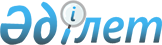 О бюджетах города Державинск, сельских округов и сел Жаркаинского района на 2024-2026 годыРешение Жаркаинского районного маслихата Акмолинской области от 25 декабря 2023 года № 8С-20/2.
      Жаркаинский районный маслихат РЕШИЛ:
      1. Утвердить бюджет города Державинск на 2024-2026 годы, согласно приложениям 1, 2 и 3 соответственно, в том числе на 2024 год в следующих объемах:
      1) доходы - 117 063,0 тысячи тенге, в том числе:
      налоговые поступления - 66 310,0 тысяч тенге;
      поступления от продажи основного капитала - 7 280,0 тысяч тенге;
      поступления трансфертов - 43 473,0 тысячи тенге;
      2) затраты - 132 089,5 тысяч тенге;
      3) сальдо по операциям с финансовыми активами - 0 тенге;
      4) дефицит (профицит) бюджета - (-15 026,5) тысяч тенге;
      5) финансирование дефицита (использование профицита) бюджета - 15 026,5 тысяч тенге.
      Учесть, что в бюджете города Державинск на 2024 год предусмотрены целевые текущие трансферты, передаваемые из районного бюджета в сумме 43 473,0 тысячи тенге.
      Сноска. Пункт 1 - в редакции решения Жаркаинского районного маслихата Акмолинской области от 15.04.2024 № 8С-26/2 (вводится в действие с 01.01.2024).


      2. Утвердить бюджет Валихановского сельского округа на 2024-2026 годы, согласно приложениям 4, 5 и 6 соответственно, в том числе на 2024 год в следующих объемах:
      1) доходы - 41 153,0 тысячи тенге, в том числе:
      налоговые поступления - 10 763,0 тысячи тенге;
      неналоговые поступления - 42,0 тысячи тенге;
      поступления трансфертов - 30 348,0 тысяч тенге;
      2) затраты -50 603,1 тысячи тенге;
      3) сальдо по операциям с финансовыми активами - 0 тенге;
      4) дефицит (профицит) бюджета - (- 9 450,1) тысяч тенге;
      5) финансирование дефицита (использование профицита) бюджета - 9 450,1 тысяч тенге.
      Учесть, что в бюджете Валихановского сельского округа на 2024 год предусмотрены бюджетные субвенции, передаваемые из районного бюджета в сумме 17 493,0 тысячи тенге.
      Учесть, что в бюджете Валихановского сельского округа на 2024 год предусмотрены целевые текущие трансферты, передаваемые из районного бюджета в сумме 12 855,0 тысяч тенге.
      Сноска. Пункт 2 - в редакции решения Жаркаинского районного маслихата Акмолинской области от 15.04.2024 № 8С-26/2 (вводится в действие с 01.01.2024).


      3. Утвердить бюджет Костычевского сельского округа на 2024-2026 годы, согласно приложениям 7, 8 и 9 соответственно, в том числе на 2024 год в следующих объемах:
      1) доходы - 36 847,0 тысяч тенге, в том числе:
      налоговые поступления - 5 133,0 тысячи тенге;
      неналоговые поступления -102,0 тысячи тенге;
      поступления трансфертов - 31 612,0 тысяч тенге;
      2) затраты - 40 300,4 тысяч тенге;
      3) сальдо по операциям с финансовыми активами - 0 тенге;
      4) дефицит (профицит) бюджета - (-3 453,4) тысячи тенге;
      5) финансирование дефицита (использование профицита) бюджета - 3 453,4 тысячи тенге.
      Учесть, что в бюджете Костычевского сельского округа на 2024 год предусмотрены бюджетные субвенции, передаваемые из районного бюджета в сумме 13 437,0 тысяч тенге.
      Учесть, что в бюджете Костычевского сельского округа на 2024 год предусмотрены целевые текущие трансферты, передаваемые из районного бюджета в сумме 18 175,0 тысяч тенге.
      Сноска. Пункт 3 - в редакции решения Жаркаинского районного маслихата Акмолинской области от 15.04.2024 № 8С-26/2 (вводится в действие с 01.01.2024).


      4. Утвердить бюджет Нахимовского сельского округа на 2024-2026 годы, согласно приложениям 10, 11 и 12 соответственно, в том числе на 2024 год в следующих объемах:
      1) доходы - 28 801,0 тысяча тенге, в том числе:
      налоговые поступления - 2 610,0 тысяч тенге;
      поступления трансфертов - 26 191,0 тысяча тенге;
      2) затраты - 29 249,5 тысяч тенге;
      3) сальдо по операциям с финансовыми активами - 0 тенге;
      4) дефицит (профицит) бюджета - (-448,5) тысяч тенге;
      5) финансирование дефицита (использование профицита) бюджета - 448,5 тысяч тенге.
      Учесть, что в бюджете Нахимовского сельского округа на 2024 год предусмотрены бюджетные субвенции, передаваемые из районного бюджета в сумме 13 990,0 тысяч тенге.
      Учесть, что в бюджете Нахимовского сельского округа на 2024 год предусмотрены целевые текущие трансферты, передаваемые из районного бюджета в сумме 12 201,0 тысяча тенге.
      Сноска. Пункт 4 - в редакции решения Жаркаинского районного маслихата Акмолинской области от 15.04.2024 № 8С-26/2 (вводится в действие с 01.01.2024).


      5. Утвердить бюджет Отрадного сельского округа на 2024-2026 годы, согласно приложениям 13, 14 и 15 соответственно, в том числе на 2024 год в следующих объемах:
      1) доходы - 43 206,0 тысяч тенге, в том числе:
      налоговые поступления - 3 300,0 тысяч тенге;
      поступления трансфертов - 39 906,0 тысяч тенге;
      2) затраты - 46 275,0 тысяч тенге;
      3) сальдо по операциям с финансовыми активами - 0 тенге;
      4) дефицит (профицит) бюджета - (-3069,0) тысяч тенге;
      5) финансирование дефицита (использование профицита) бюджета - 3 069,0 тысяч тенге.
      Учесть, что в бюджете Отрадного сельского округа на 2024 год предусмотрены бюджетные субвенции, передаваемые из районного бюджета в сумме 16 819,0 тысяч тенге;
      Учесть, что в бюджете Отрадного сельского округа на 2024 год предусмотрены целевые текущие трансферты, передаваемые из районного бюджета в сумме 23 087,0 тысяч тенге.
      Сноска. Пункт 5 - в редакции решения Жаркаинского районного маслихата Акмолинской области от 15.04.2024 № 8С-26/2 (вводится в действие с 01.01.2024).


      6. Утвердить бюджет Жанадалинского сельского округа на 2024-2026 годы, согласно приложениям 16, 17 и 18 соответственно, в том числе на 2024 год в следующих объемах:
      1) доходы - 55 991,0 тысяча тенге, в том числе:
      налоговые поступления - 10 678,0 тысяч тенге;
      поступления трансфертов - 45 313,0 тысяч тенге;
      2) затраты - 61 009,2 тысячи тенге;
      3) сальдо по операциям с финансовыми активами - 0 тенге;
      4) дефицит (профицит) бюджета - (-5 018,2) тысяч тенге;
      5) финансирование дефицита (использование профицита) бюджета - 5 018,2 тысяч тенге.
      Учесть, что в бюджете Жанадалинского сельского округа на 2024 год предусмотрены бюджетные субвенции, передаваемые из районного бюджета в сумме 17 624,0 тысячи тенге.
      Учесть, что в бюджете Жанадалинского сельского округа на 2024 год предусмотрены целевые текущие трансферты, передаваемые из районного бюджета в сумме 27 689,0 тысяч тенге.
      Сноска. Пункт 6 - в редакции решения Жаркаинского районного маслихата Акмолинской области от 15.04.2024 № 8С-26/2 (вводится в действие с 01.01.2024).


      7. Утвердить бюджет села Бирсуат на 2024-2026 годы, согласно приложениям 19, 20 и 21 соответственно, в том числе на 2024 год в следующих объемах:
      1) доходы - 30 305,0 тысяч тенге, в том числе:
      налоговые поступления - 5 700,0 тысяч тенге;
      поступления трансфертов - 24 605,0 тысяч тенге;
      2) затраты - 32 026,5 тысяч тенге;
      3) сальдо по операциям с финансовыми активами - 0 тенге;
      4) дефицит (профицит) бюджета - (-1 721,5) тысяча тенге;
      5) финансирование дефицита (использование профицита) бюджета - 1 721,5 тысяча тенге.
      Учесть, что в бюджете села Бирсуат на 2024 год предусмотрены бюджетные субвенции, передаваемые из районного бюджета в сумме 12 750,0 тысяч тенге.
      Учесть, что в бюджете Бирсуат сельского округа на 2024 год предусмотрены целевые текущие трансферты, передаваемые из районного бюджета в сумме 11 855,0 тысяч тенге.
      Сноска. Пункт 7 - в редакции решения Жаркаинского районного маслихата Акмолинской области от 15.04.2024 № 8С-26/2 (вводится в действие с 01.01.2024).


      8. Утвердить бюджет села Гастелло на 2024-2026 годы, согласно приложениям 22, 23 и 24 соответственно, в том числе на 2024 год в следующих объемах:
      1) доходы - 26 920,0 тысяч тенге, в том числе:
      налоговые поступления - 2 625,0 тысяч тенге;
      поступления трансфертов - 24 295,0 тысяч тенге;
      2) затраты - 27 470,8 тысяч тенге;
      3) сальдо по операциям с финансовыми активами - 0 тенге;
      4) дефицит (профицит) бюджета - (-550,8) тысяч тенге;
      5) финансирование дефицита (использование профицита) бюджета - 550,8 тысяч тенге.
      Учесть, что в бюджете села Гастелло на 2024 год предусмотрены бюджетные субвенции, передаваемые из районного бюджета в сумме 13 767,0 тысяч тенге.
      Учесть, что в бюджете села Гастелло на 2024 год предусмотрены целевые текущие трансферты, передаваемые из районного бюджета в сумме 10 528,0 тысяч тенге.
      Сноска. Пункт 8 - в редакции решения Жаркаинского районного маслихата Акмолинской области от 15.04.2024 № 8С-26/2 (вводится в действие с 01.01.2024).


      9. Утвердить бюджет села Далабай на 2024-2026 годы, согласно приложениям 25, 26 и 27 соответственно, в том числе на 2024 год в следующих объемах:
      1) доходы - 25 878,0 тысяч тенге, в том числе:
      налоговые поступления - 900,0 тысяч тенге;
      поступления трансфертов - 24 978,0 тысяч тенге;
      2) затраты - 27 323,4 тысячи тенге;
      3) сальдо по операциям с финансовыми активами - 0 тенге;
      4) дефицит (профицит) бюджета - (-1 445,4) тысяч тенге;
      5) финансирование дефицита (использование профицита) бюджета - 1 445,4 тысяч тенге.
      Учесть, что в бюджете села Далабай на 2024 год предусмотрены бюджетные субвенции, передаваемые из районного бюджета в сумме 13 258,0 тысяч тенге.
      Учесть, что в бюджете села Далабай на 2024 год предусмотрены целевые текущие трансферты, передаваемые из районного бюджета в сумме 11 720,0 тысяч тенге.
      Сноска. Пункт 9 - в редакции решения Жаркаинского районного маслихата Акмолинской области от 15.04.2024 № 8С-26/2 (вводится в действие с 01.01.2024).


      10. Утвердить бюджет села Кумсуат на 2024-2026 годы, согласно приложениям 28, 29 и 30 соответственно, в том числе на 2024 год в следующих объемах:
      1) доходы - 26 814,0 тысяч тенге, в том числе:
      налоговые поступления - 2 152,0 тысячи тенге;
      неналоговые поступления - 38,0 тысяч тенге;
      поступления трансфертов -24 624,0 тысячи тенге;
      2) затраты - 27 035,5 тысяч тенге;
      3) сальдо по операциям с финансовыми активами - 0 тенге;
      4) дефицит (профицит) бюджета - (-221,5) тысяча тенге;
      5) финансирование дефицита (использование профицита) бюджета - 221,5 тысяча тенге.
      Учесть, что в бюджете села Кумсуат на 2024 год предусмотрены бюджетные субвенции, передаваемые из районного бюджета в сумме 13 204,0 тысячи тенге.
      Учесть, что в бюджете села Кумсуат на 2024 год предусмотрены целевые текущие трансферты, передаваемые из районного бюджета в сумме 11 420,0 тысяч тенге.
      Сноска. Пункт 10 - в редакции решения Жаркаинского районного маслихата Акмолинской области от 15.04.2024 № 8С-26/2 (вводится в действие с 01.01.2024).


      11. Утвердить бюджет села Львовское на 2024-2026 годы, согласно приложениям 31, 32 и 33 соответственно, в том числе на 2024 год в следующих объемах:
      1) доходы - 25 947,0 тысяч тенге, в том числе:
      налоговые поступления - 3 000,0 тысячи тенге;
      поступления трансфертов - 22 947,0 тысяч тенге;
      2) затраты - 27 060,2 тысяч тенге;
      3) сальдо по операциям с финансовыми активами - 0 тенге;
      4) дефицит (профицит) бюджета - (- 1 113,2) тысяч тенге;
      5) финансирование дефицита (использование профицита) бюджета - 1 113,2 тысяч тенге.
      Учесть, что в бюджете села Львовское на 2024 год предусмотрены бюджетные субвенции, передаваемые из районного бюджета в сумме 13 864,0 тысячи тенге.
      Учесть, что в бюджете села Львовское на 2024 год предусмотрены целевые текущие трансферты, передаваемые из районного бюджета в сумме 9 083,0 тысячи тенге.
      Сноска. Пункт 11 - в редакции решения Жаркаинского районного маслихата Акмолинской области от 15.04.2024 № 8С-26/2 (вводится в действие с 01.01.2024).


      12. Утвердить бюджет села Пригородное на 2024-2026 годы, согласно приложениям 34, 35 и 36 соответственно, в том числе на 2024 год в следующих объемах:
      1) доходы - 32 764,0 тысячи тенге, в том числе:
      налоговые поступления - 1 758,0 тысяч тенге;
      неналоговые поступления- 65,0 тысяч тенге;
      поступления от продажи основного капитала - 1 177,0 тысяч тенге;
      поступления трансфертов -29 764,0 тысячи тенге;
      2) затраты - 33 655,4 тысяч тенге;
      3) сальдо по операциям с финансовыми активами - 0 тенге;
      4) дефицит (профицит) бюджета - (-891,4) тысяча тенге;
      5) финансирование дефицита (использование профицита) бюджета - 891,4 тысяча тенге.
      Учесть, что в бюджете села Пригородное на 2024 год предусмотрены бюджетные субвенции, передаваемые из районного бюджета в сумме 17 535,0 тысяч тенге.
      Учесть, что в бюджете села Пригородное на 2024 год предусмотрены целевые текущие трансферты, передаваемые из районного бюджета в сумме 12 229,0 тысяч тенге.
      Сноска. Пункт 12 - в редакции решения Жаркаинского районного маслихата Акмолинской области от 15.04.2024 № 8С-26/2 (вводится в действие с 01.01.2024).


      13. Утвердить бюджет села Пятигорское на 2024-2026 годы, согласно приложениям 37, 38 и 39 соответственно, в том числе на 2024 год в следующих объемах:
      1) доходы - 27 084,0 тысячи тенге, в том числе:
      налоговые поступления - 2 915,0 тысяч тенге;
      поступления трансфертов - 24 169,0 тысяч тенге;
      2) затраты - 27 143,8 тысячи тенге;
      3) сальдо по операциям с финансовыми активами - 0 тенге;
      4) дефицит (профицит) бюджета - (- 59,8) тысяч тенге;
      5) финансирование дефицита (использование профицита) бюджета - 59,8 тысяч тенге.
      Учесть, что в бюджете села Пятигорское на 2024год предусмотрены бюджетные субвенции, передаваемые из районного бюджета в сумме 13 786,0 тысяча тенге.
      Учесть, что в бюджете села Пятигорское на 2024 год предусмотрены целевые текущие трансферты, передаваемые из районного бюджета в сумме 10 383,0 тысячи тенге.
      Сноска. Пункт 13 - в редакции решения Жаркаинского районного маслихата Акмолинской области от 15.04.2024 № 8С-26/2 (вводится в действие с 01.01.2024).


      14. Утвердить бюджет села Тасоткель на 2024-2026 годы, согласно приложениям 40, 41 и 42 соответственно, в том числе на 2024 год в следующих объемах:
      1) доходы - 27 443,0 тысячи тенге, в том числе:
      налоговые поступления - 1 655,0 тысяч тенге;
      неналоговые поступления- 45,0 тысяч тенге;
      поступления трансфертов - 25 743,0 тысячи тенге;
      2) затраты - 27 642,5 тысячи тенге;
      3) сальдо по операциям с финансовыми активами - 0 тенге;
      4) дефицит (профицит) бюджета - (-199,5) тысяч тенге;
      5) финансирование дефицита (использование профицита) бюджета - 199,5 тысяч тенге.
      Учесть, что в бюджете села Тасоткель на 2024 год предусмотрены бюджетные субвенции, передаваемые из районного бюджета в сумме 13 258,0 тысяч тенге.
      Учесть, что в бюджете села Тасоткель на 2024 год предусмотрены целевые текущие трансферты, передаваемые из районного бюджета в сумме 12 485,0 тысяч тенге.
      Сноска. Пункт 14 - в редакции решения Жаркаинского районного маслихата Акмолинской области от 15.04.2024 № 8С-26/2 (вводится в действие с 01.01.2024).


      15. Утвердить бюджет села Тассуат на 2024-2026 годы, согласно приложениям 43, 44 и 45 соответственно, в том числе на 2024 год в следующих объемах:
      1) доходы - 22 106,0 тысяч тенге, в том числе:
      налоговые поступления - 630,0 тысяч тенге;
      поступления трансфертов - 21 476,0 тысяч тенге;
      2) затраты - 22 171,4 тысяча тенге;
      3) сальдо по операциям с финансовыми активами - 0 тенге;
      4) дефицит (профицит) бюджета - (- 65,4) тысяч тенге;
      5) финансирование дефицита (использование профицита) бюджета - 65,4 тысяч тенге.
      Учесть, что в бюджете села Тассуат на 2024 год предусмотрены бюджетные субвенции, передаваемые из районного бюджета в сумме 13 389,0 тысяч тенге.
      Учесть, что в бюджете села Тассуат на 2024 год предусмотрены целевые текущие трансферты, передаваемые из районного бюджета в сумме 8 087,0 тысяч тенге.
      Сноска. Пункт 15 - в редакции решения Жаркаинского районного маслихата Акмолинской области от 15.04.2024 № 8С-26/2 (вводится в действие с 01.01.2024).


      16. Утвердить бюджет села Ушкарасу на 2024-2026 годы, согласно приложениям 46, 47 и 48 соответственно, в том числе на 2024 год в следующих объемах:
      1) доходы - 23 037,0 тысяч тенге, в том числе:
      налоговые поступления - 1 015,0 тысяч тенге;
      неналоговые поступления -100,0 тысяч тенге;
      поступления трансфертов - 21 922,0 тысячи тенге;
      2) затраты - 23 138,3 тысяч тенге;
      3) сальдо по операциям с финансовыми активами - 0 тенге;
      4) дефицит (профицит) бюджета - (- 101,3) тысяча тенге;
      5) финансирование дефицита (использование профицита) бюджета - 101,3 тысяча тенге.
      Учесть, что в бюджете села Ушкарасу на 2024 год предусмотрены бюджетные субвенции, передаваемые из районного бюджета в сумме 12 832,0 тысячи тенге.
      Учесть, что в бюджете села Ушкарасу на 2024 год предусмотрены целевые текущие трансферты, передаваемые из районного бюджета в сумме 9 090,0 тысяч тенге.
      Сноска. Пункт 16 - в редакции решения Жаркаинского районного маслихата Акмолинской области от 15.04.2024 № 8С-26/2 (вводится в действие с 01.01.2024).


      17. Утвердить бюджет села Шойындыколь на 2024-2026 годы, согласно приложениям 49, 50 и 51 соответственно, в том числе на 2024 год в следующих объемах:
      1) доходы - 38 567,0 тысяч тенге, в том числе:
      налоговые поступления - 14 927,0 тысяч тенге;
      поступления трансфертов - 23 640,0 тысяч тенге;
      2) затраты - 46 049,4 тысяч тенге;
      3) сальдо по операциям с финансовыми активами - 0 тенге;
      4) дефицит (профицит) бюджета - (-7 482,4) тысячи тенге;
      5) финансирование дефицита (использование профицита) бюджета - 7 482,4 тысячи тенге.
      Учесть, что в бюджете села Шойындыколь на 2024 год предусмотрены бюджетные субвенции, передаваемые из районного бюджета в сумме 13 744,0 тысячи тенге.
      Учесть, что в бюджете села Шойындыколь на 2024 год предусмотрены целевые текущие трансферты, передаваемые из районного бюджета в сумме 9 896,0 тысяч тенге.
      Сноска. Пункт 17 - в редакции решения Жаркаинского районного маслихата Акмолинской области от 15.04.2024 № 8С-26/2 (вводится в действие с 01.01.2024).


      18. Настоящее решение вводится в действие с 1 января 2024 года. Бюджет города Державинск на 2024 год
      Сноска. Приложение 1 - в редакции решения Жаркаинского районного маслихата Акмолинской области от 15.04.2024 № 8С-26/2 (вводится в действие с 01.01.2024). Бюджет города Державинск на 2025 год Бюджет города Державинск на 2026 год Бюджет Валихановского сельского округа на 2024 год
      Сноска. Приложение 4 - в редакции решения Жаркаинского районного маслихата Акмолинской области от 15.04.2024 № 8С-26/2 (вводится в действие с 01.01.2024). Бюджет Валихановского сельского округа на 2025 год Бюджет Валихановского сельского округа на 2026 год Бюджет Костычевского сельского округа на 2024 год
      Сноска. Приложение 7 - в редакции решения Жаркаинского районного маслихата Акмолинской области от 15.04.2024 № 8С-26/2 (вводится в действие с 01.01.2024). Бюджет Костычевского сельского округа на 2025 год Бюджет Костычевского сельского округа на 2026 год Бюджет Нахимовского сельского округа на 2024 год
      Сноска. Приложение 10 - в редакции решения Жаркаинского районного маслихата Акмолинской области от 15.04.2024 № 8С-26/2 (вводится в действие с 01.01.2024). Бюджет Нахимовского сельского округа на 2025 год Бюджет Нахимовского сельского округа на 2026 год Бюджет Отрадного сельского округа на 2024 год
      Сноска. Приложение 13 - в редакции решения Жаркаинского районного маслихата Акмолинской области от 15.04.2024 № 8С-26/2 (вводится в действие с 01.01.2024). Бюджет Отрадного сельского округа на 2025 год Бюджет Отрадного сельского округа на 2026 год Бюджет Жанадалинского сельского округа на 2024 год
      Сноска. Приложение 16 - в редакции решения Жаркаинского районного маслихата Акмолинской области от 15.04.2024 № 8С-26/2 (вводится в действие с 01.01.2024). Бюджет Жанадалинского сельского округа на 2025 год Бюджет Жанадалинского сельского округа на 2026 год Бюджет села Бирсуат на 2024 год
      Сноска. Приложение 19 - в редакции решения Жаркаинского районного маслихата Акмолинской области от 15.04.2024 № 8С-26/2 (вводится в действие с 01.01.2024). Бюджет села Бирсуат на 2025 год Бюджет села Бирсуат на 2026 год Бюджет села Гастелло на 2024 год
      Сноска. Приложение 22 - в редакции решения Жаркаинского районного маслихата Акмолинской области от 15.04.2024 № 8С-26/2 (вводится в действие с 01.01.2024). Бюджет села Гастелло на 2025 год Бюджет села Гастелло на 2026 год Бюджет села Далабай на 2024 год
      Сноска. Приложение 25 - в редакции решения Жаркаинского районного маслихата Акмолинской области от 15.04.2024 № 8С-26/2 (вводится в действие с 01.01.2024). Бюджет села Далабай на 2025 год Бюджет села Далабай на 2026 год Бюджет села Кумсуат на 2024 год
      Сноска. Приложение 28 - в редакции решения Жаркаинского районного маслихата Акмолинской области от 15.04.2024 № 8С-26/2 (вводится в действие с 01.01.2024). Бюджет села Кумсуат на 2025 год Бюджет села Кумсуат на 2026 год Бюджет села Львовское на 2024 год
      Сноска. Приложение 31 - в редакции решения Жаркаинского районного маслихата Акмолинской области от 15.04.2024 № 8С-26/2 (вводится в действие с 01.01.2024). Бюджет села Львовское на 2025 год Бюджет села Львовское на 2026 год Бюджет села Пригородное на 2024 год
      Сноска. Приложение 34 - в редакции решения Жаркаинского районного маслихата Акмолинской области от 15.04.2024 № 8С-26/2 (вводится в действие с 01.01.2024). Бюджет села Пригородное на 2025 год Бюджет села Пригородное на 2026 год Бюджет села Пятигорское на 2024 год
      Сноска. Приложение 37 - в редакции решения Жаркаинского районного маслихата Акмолинской области от 15.04.2024 № 8С-26/2 (вводится в действие с 01.01.2024). Бюджет села Пятигорское на 2025 год Бюджет села Пятигорское на 2026 год Бюджет села Тасоткель на 2024 год
      Сноска. Приложение 40 - в редакции решения Жаркаинского районного маслихата Акмолинской области от 15.04.2024 № 8С-26/2 (вводится в действие с 01.01.2024). Бюджет села Тасоткель на 2025 год Бюджет села Тасоткель на 2026 год Бюджет села Тассуат на 2024 год
      Сноска. Приложение 43 - в редакции решения Жаркаинского районного маслихата Акмолинской области от 15.04.2024 № 8С-26/2 (вводится в действие с 01.01.2024). Бюджет села Тассуат на 2025 год Бюджет села Тассуат на 2026 год Бюджет села Ушкарасу на 2024 год
      Сноска. Приложение 46 - в редакции решения Жаркаинского районного маслихата Акмолинской области от 15.04.2024 № 8С-26/2 (вводится в действие с 01.01.2024). Бюджет села Ушкарасу на 2025 год Бюджет села Ушкарасу на 2026 год Бюджет села Шойындыколь на 2024 год
      Сноска. Приложение 49 - в редакции решения Жаркаинского районного маслихата Акмолинской области от 15.04.2024 № 8С-26/2 (вводится в действие с 01.01.2024). Бюджет села Шойындыколь на 2025 год Бюджет села Шойындыколь на 2026 год
					© 2012. РГП на ПХВ «Институт законодательства и правовой информации Республики Казахстан» Министерства юстиции Республики Казахстан
				
      Председатель Жаркаинского районного маслихата 

А.Альжанов
Приложение 1 к решению
Жаркаинского районного маслихата
от 25 декабря 2023 года
№ 8С-20/2
Категория
Категория
Категория
Категория
Сумма тысяч тенге
Класс
Класс
Класс
Сумма тысяч тенге
Подкласс
Подкласс
Сумма тысяч тенге
Наименование
Сумма тысяч тенге
1
2
3
4
5
I.Доходы
117063,0
1
Налоговые поступления
66310,0
01
Подоходный налог
28900,0
2
Индивидуальный подоходный налог
28900,0
04
Hалоги на собственность
31710,0
1
Hалоги на имущество
350,0
3
Земельный налог
7961,0
4
Hалог на транспортные средства
23399,0
05
Внутренние налоги на товары, работы и услуги
5700,0
3
Поступления за использование природных и других ресурсов
5100,0
4
Сборы за ведение предпринимательской и профессиональной деятельности
600,0
3
Поступления от продажи основного капитала
7280,0
03
Продажа земли и нематериальных активов
7280,0
1
Продажа земли
7280,0
4
Поступления трансфертов
43473,0
02
Трансферты из вышестоящих органов государственного управления
43473,0
3
Трансферты из районного (города областного значения) бюджета
43473,0
Функциональная группа
Функциональная группа
Функциональная группа
Функциональная группа
Сумма тысяч тенге
Администратор бюджетных программ
Администратор бюджетных программ
Администратор бюджетных программ
Сумма тысяч тенге
Программа
Программа
Сумма тысяч тенге
Наименование
Сумма тысяч тенге
1
2
3
4
5
II. Затраты
132089,5
01
Государственные услуги общего характера
64390,2
124
Аппарат акима города районного значения, села, поселка, сельского округа
64390,2
001
Услуги по обеспечению деятельности акима города районного значения, села, поселка, сельского округа
64390,2
07
Жилищно-коммунальное хозяйство
44838,8
124
Аппарат акима города районного значения, села, поселка, сельского округа
44838,8
008
Освещение улиц в населенных пунктах
18217,3
009
Обеспечение санитарии населенных пунктов
3070,0
010
Содержание мест захоронений и погребение безродных
600,0
011
Благоустройство и озеленение населенных пунктов
22951,5
12
Транспорт и коммуникации
22860,0
124
Аппарат акима города районного значения, села, поселка, сельского округа
22860,0
013
Обеспечение функционирования автомобильных дорог в городах районного значения, селах, поселках, сельских округах
22850,0
045
Капитальный и средний ремонт автомобильных дорог улиц населенных пунктов
10,0
15
Трансферты
0,5
124
Аппарат акима города районного значения, села,поселка, сельского округа
0,5
048
Возврат неиспользованных (недоиспользованных) трансфертов
0,5
III. Сальдо по операциям с финансовыми активами 
0
IV. Дефицит (профицит) бюджета 
-15026,5
V. Финансирование дефицита (использование профицита) бюджета
15026,5
8 
Используемые остатки бюджетных средств
15026,5
01
Остатки бюджетных средств
 15026,5
1
Свободные остатки бюджетных средств
15026,5Приложение 2 к решению
Жаркаинского районного маслихата
от 25 декабря 2023 года
№ 8С-20/2
Категория
Категория
Категория
Категория
Сумма тысяч тенге
Класс
Класс
Класс
Сумма тысяч тенге
Подкласс
Подкласс
Сумма тысяч тенге
Наименование
Сумма тысяч тенге
1
2
3
4
5
I.Доходы
111700,0
1
Налоговые поступления
68963,0
01
Подоходный налог
30056,0
2
Индивидуальный подоходный налог
30056,0
04
Hалоги на собственность
32979,0
1
Hалоги на имущество
364,0
3
Земельный налог
8280,0
4
Hалог на транспортные средства
24335,0
05
Внутренние налоги на товары, работы и услуги
5928,0
3
Поступления за использование природных и других ресурсов
5304,0
4
Сборы за ведение предпринимательской и профессиональной деятельности
624,0
3
Поступления от продажи основного капитала
7571,0
03
Продажа земли и нематериальных активов
7571,0
1
Продажа земли
7571,0
4
Поступления трансфертов
35166,0
02
Трансферты из вышестоящих органов государственного управления
35166,0
3
Трансферты из районного (города областного значения) бюджета
35166,0
Функциональная группа
Функциональная группа
Функциональная группа
Функциональная группа
Сумма тысяч тенге
Администратор бюджетных программ
Администратор бюджетных программ
Администратор бюджетных программ
Сумма тысяч тенге
Программа
Программа
Сумма тысяч тенге
Наименование
Сумма тысяч тенге
1
2
3
4
5
II. Затраты
111700,0
01
Государственные услуги общего характера
58250,0
124
Аппарат акима города районного значения, села, поселка, сельского округа
58250,0
001
Услуги по обеспечению деятельности акима города районного значения, села, поселка, сельского округа
58250,0
07
Жилищно-коммунальное хозяйство
39250,0
124
Аппарат акима города районного значения, села, поселка, сельского округа
39250,0
008
Освещение улиц в населенных пунктах
18324,0
009
Обеспечение санитарии населенных пунктов
2070,0
010
Содержание мест захоронений и погребение безродных
600,0
011
Благоустройство и озеленение населенных пунктов
18256,0
12
Транспорт и коммуникации
14200,0
124
Аппарат акима города районного значения, села, поселка, сельского округа
14200,0
013
Обеспечение функционирования автомобильных дорог в городах районного значения, селах, поселках, сельских округах
14200,0
III. Сальдо по операциям с финансовыми активами 
0
IV. Дефицит (профицит) бюджета 
0
V. Финансирование дефицита (использование профицита) бюджета
0Приложение 3 к решению
Жаркаинского районного маслихата
от 25 декабря 2023 года
№ 8С-20/2
Категория
Категория
Категория
Категория
Сумма тысяч тенге
Класс
Класс
Класс
Сумма тысяч тенге
Подкласс
Подкласс
Сумма тысяч тенге
Наименование
Сумма тысяч тенге
1
2
3
4
5
I.Доходы
124054,0
1
Налоговые поступления
71722,0
01
Подоходный налог
31258,0
2
Индивидуальный подоходный налог
31258,0
04
Hалоги на собственность
34299,0
1
Hалоги на имущество
379,0
3
Земельный налог
8611,0
4
Hалог на транспортные средства
25309,0
05
Внутренние налоги на товары, работы и услуги
6165,0
3
Поступления за использование природных и других ресурсов
5516,0
4
Сборы за ведение предпринимательской и профессиональной деятельности
649,0
3
Поступления от продажи основного капитала
7828,0
03
Продажа земли и нематериальных активов
7828,0
1
Продажа земли
7828,0
4
Поступления трансфертов
44504,0
02
Трансферты из вышестоящих органов государственного управления
44504,0
3
Трансферты из районного (города областного значения) бюджета
44504,0
Функциональная группа
Функциональная группа
Функциональная группа
Функциональная группа
Сумма тысяч тенге
Администратор бюджетных программ
Администратор бюджетных программ
Администратор бюджетных программ
Сумма тысяч тенге
Программа
Программа
Сумма тысяч тенге
Наименование
Сумма тысяч тенге
1
2
3
4
5
II. Затраты
124054,0
01
Государственные услуги общего характера
60480,0
124
Аппарат акима города районного значения, села, поселка, сельского округа
60480,0
001
Услуги по обеспечению деятельности акима города районного значения, села, поселка, сельского округа
60480,0
07
Жилищно-коммунальное хозяйство
49374,0
124
Аппарат акима города районного значения, села, поселка, сельского округа
49374,0
008
Освещение улиц в населенных пунктах
18324,0
009
Обеспечение санитарии населенных пунктов
3070,0
010
Содержание мест захоронений и погребение безродных
600,0
011
Благоустройство и озеленение населенных пунктов
27380,0
12
Транспорт и коммуникации
14200,0
124
Аппарат акима города районного значения, села, поселка, сельского округа
14200,0
013
Обеспечение функционирования автомобильных дорог в городах районного значения, селах, поселках, сельских округах
14200,0
III. Сальдо по операциям с финансовыми активами 
0
IV. Дефицит (профицит) бюджета 
0
V. Финансирование дефицита (использование профицита) бюджета
0Приложение 4 к решению
Жаркаинского районного маслихата
от 25 декабря 2023 года
№ 8С-20/2
Категория
Категория
Категория
Категория
Сумма тысяч тенге
Класс
Класс
Класс
Сумма тысяч тенге
Подкласс
Подкласс
Сумма тысяч тенге
Наименование
Сумма тысяч тенге
1
2
3
4
5
I.Доходы
41153,0
1
Налоговые поступления
10763,0
01
Подоходный налог
1000,0
2
Индивидуальный подоходный налог
1000,0
04
Hалоги на собственность
9713,0
1
Hалоги на имущество
107,0
3
Земельный налог
380,0
4
Hалог на транспортные средства
8226,0
5
Единый земельный налог
1000,0
05
Внутренние налоги на товары, работы и услуги
50,0
3
Поступления за использование природных и других ресурсов
50,0
2
Неналоговые поступления
42,0
01
Доходы от государственной собственности
42,0
5
Доходы от аренды имущества, находящегося в государственной собственности
42,0
4
Поступления трансфертов
30348,0
02
Трансферты из вышестоящих органов государственного управления
30348,0
3
Трансферты из районного (города областного значения) бюджета
30348,0
Функциональная группа
Функциональная группа
Функциональная группа
Функциональная группа
Сумма тысяч тенге
Администратор бюджетных программ
Администратор бюджетных программ
Администратор бюджетных программ
Сумма тысяч тенге
Программа
Программа
Сумма тысяч тенге
Наименование
Сумма тысяч тенге
1
2
3
4
5
II. Затраты
50603,1
01
Государственные услуги общего характера
39597,0
124
Аппарат акима города районного значения, села, поселка, сельского округа
39597,0
001
Услуги по обеспечению деятельности акима города районного значения, села, поселка, сельского округа
39597,0
07
Жилищно-коммунальное хозяйство
8005,0
124
Аппарат акима города районного значения, села, поселка, сельского округа
8005,0
008
Освещение улиц в населенных пунктах
1000,0
009
Обеспечение санитарии населенных пунктов
200,0
011
Благоустройство и озеленение населенных пунктов
6805,0
12
Транспорт и коммуникации
3000,0
124
Аппарат акима города районного значения, села, поселка, сельского округа
3000,0
045
Капитальный и средний ремонт автомобильных дорог улиц населенных пунктов
3000,0
15
Трансферты
1,1
124
Аппарат акима города районного значения, села,поселка, сельского округа
1,1
048
Возврат неиспользованных (недоиспользованных) трансфертов
1,1
III. Сальдо по операциям с финансовыми активами 
0
IV. Дефицит (профицит) бюджета 
-9450,1
V. Финансирование дефицита (использование профицита) бюджета
9450,1
8 
Используемые остатки бюджетных средств
9450,1
01
Остатки бюджетных средств
9450,1
1
Свободные остатки бюджетных средств
 9450,1Приложение 5 к решению
Жаркаинского районного маслихата
от 25 декабря 2023 года
№ 8С-20/2
Категория
Категория
Категория
Категория
Сумма тысяч тенге
Класс
Класс
Класс
Сумма тысяч тенге
Подкласс
Подкласс
Сумма тысяч тенге
Наименование
Сумма тысяч тенге
1
2
3
4
5
I.Доходы
36348,0
1
Налоговые поступления
11193,0
01
Подоходный налог
1040,0
2
Индивидуальный подоходный налог
1040,0
04
Hалоги на собственность
10101,0
1
Hалоги на имущество
111,0
3
Земельный налог
395,0
4
Hалог на транспортные средства
8555,0
5
Единый земельный налог
1040,0
05
Внутренние налоги на товары, работы и услуги
52,0
3
Поступления за использование природных и других ресурсов
52,0
2
Неналоговые поступления
44,0
01
Доходы от государственной собственности
44,0
5
Доходы от аренды имущества, находящегося в государственной собственности
44,0
4
Поступления трансфертов
25111,0
02
Трансферты из вышестоящих органов государственного управления
25111,0
3
Трансферты из районного (города областного значения) бюджета
25111,0
Функциональная группа
Функциональная группа
Функциональная группа
Функциональная группа
Сумма тысяч тенге
Администратор бюджетных программ
Администратор бюджетных программ
Администратор бюджетных программ
Сумма тысяч тенге
Программа
Программа
Сумма тысяч тенге
Наименование
Сумма тысяч тенге
1
2
3
4
5
II. Затраты
36348,0
01
Государственные услуги общего характера
28543,0
124
Аппарат акима города районного значения, села, поселка, сельского округа
28543,0
001
Услуги по обеспечению деятельности акима города районного значения, села, поселка, сельского округа
28543,0
07
Жилищно-коммунальное хозяйство
7805,0
124
Аппарат акима города районного значения, села, поселка, сельского округа
7805,0
008
Освещение улиц в населенных пунктах
1000,0
011
Благоустройство и озеленение населенных пунктов
6805,0
III. Сальдо по операциям с финансовыми активами 
0
IV. Дефицит (профицит) бюджета 
0
V. Финансирование дефицита (использование профицита) бюджета
0Приложение 6 к решению
Жаркаинского районного маслихата
от 25 декабря 2023 года
№ 8С-20/2
Категория
Категория
Категория
Категория
Сумма тысяч тенге
Класс
Класс
Класс
Сумма тысяч тенге
Подкласс
Подкласс
Сумма тысяч тенге
Наименование
Сумма тысяч тенге
1
2
3
4
5
I.Доходы
36723,0
1
Налоговые поступления
11641,0
01
Подоходный налог
1082,0
2
Индивидуальный подоходный налог
1082,0
04
Hалоги на собственность
10505,0
1
Hалоги на имущество
115,0
3
Земельный налог
411,0
4
Hалог на транспортные средства
8897,0
5
Единый земельный налог
1082,0
05
Внутренние налоги на товары, работы и услуги
54,0
3
Поступления за использование природных и других ресурсов
54,0
2
Неналоговые поступления
46,0
01
Доходы от государственной собственности
46,0
5
Доходы от аренды имущества, находящегося в государственной собственности
46,0
4
Поступления трансфертов
25036,0
02
Трансферты из вышестоящих органов государственного управления
25036,0
3
Трансферты из районного (города областного значения) бюджета
25036,0
Функциональная группа
Функциональная группа
Функциональная группа
Функциональная группа
Сумма тысяч тенге
Администратор бюджетных программ
Администратор бюджетных программ
Администратор бюджетных программ
Сумма тысяч тенге
Программа
Программа
Сумма тысяч тенге
Наименование
Сумма тысяч тенге
1
2
3
4
5
II. Затраты
36723,0
01
Государственные услуги общего характера
28718,0
124
Аппарат акима города районного значения, села, поселка, сельского округа
28718,0
001
Услуги по обеспечению деятельности акима города районного значения, села, поселка, сельского округа
28718,0
07
Жилищно-коммунальное хозяйство
8005,0
124
Аппарат акима города районного значения, села, поселка, сельского округа
8005,0
008
Освещение улиц в населенных пунктах
1000,0
009
Обеспечение санитарии населенных пунктов
200,0
011
Благоустройство и озеленение населенных пунктов
6805,0
III. Сальдо по операциям с финансовыми активами 
0
IV. Дефицит (профицит) бюджета 
0
V. Финансирование дефицита (использование профицита) бюджета
0Приложение 7 к решению
Жаркаинского районного маслихата
от 25 декабря 2023 года
№ 8С-20/2
Категория
Категория
Категория
Категория
Сумма тысяч тенге
Класс
Класс
Класс
Сумма тысяч тенге
Подкласс
Подкласс
Сумма тысяч тенге
Наименование
Сумма тысяч тенге
1
2
3
4
5
I.Доходы
36847,0
1
Налоговые поступления
5133,0
04
Hалоги на собственность
3146,0
1
Hалоги на имущество
16,0
3
Земельный налог
156,0
4
Hалог на транспортные средства
2049,0
5
Единый земельный налог
925,0
05
Внутренние налоги на товары, работы и услуги
1987,0
3
Поступления за использование природных и других ресурсов
1987,0
2
Неналоговые поступления
102,0
01
Доходы от государственной собственности
102,0
5
Доходы от аренды имущества, находящегося в государственной собственности
102,0
4
Поступления трансфертов
31612,0
02
Трансферты из вышестоящих органов государственного управления
31612,0
3
Трансферты из районного (города областного значения) бюджета
31612,0
Функциональная группа
Функциональная группа
Функциональная группа
Функциональная группа
Сумма тысяч тенге
Администратор бюджетных программ
Администратор бюджетных программ
Администратор бюджетных программ
Сумма тысяч тенге
Программа
Программа
Сумма тысяч тенге
Наименование
Сумма тысяч тенге
1
2
3
4
5
II. Затраты
40300,4
01
Государственные услуги общего характера
39400,0
124
Аппарат акима города районного значения, села, поселка, сельского округа
39400,0
001
Услуги по обеспечению деятельности акима города районного значения, села, поселка, сельского округа
39400,0
07
Жилищно-коммунальное хозяйство
600,0
124
Аппарат акима города районного значения, села, поселка, сельского округа
600,0
008
Освещение улиц в населенных пунктах
300,0
011
Благоустройство и озеленение населенных пунктов
300,0
12
Транспорт и коммуникации
300,0
124
Аппарат акима города районного значения, села, поселка, сельского округа
300,0
013
Обеспечение функционирования автомобильных дорог в городах районного значения, селах, поселках, сельских округах
300,0
15
Трансферты
0,4
124
Аппарат акима города районного значения, села,поселка, сельского округа
0,4
048
Возврат неиспользованных (недоиспользованных) трансфертов
0,4
III. Сальдо по операциям с финансовыми активами 
0
IV. Дефицит (профицит) бюджета 
-3453,4
V. Финансирование дефицита (использование профицита) бюджета
3453,4
8 
Используемые остатки бюджетных средств
3453,4
01
Остатки бюджетных средств
3453,4
1
Свободные остатки бюджетных средств
3453,4Приложение 8 к решению
Жаркаинского районного маслихата
от 25 декабря 2023 года
№ 8С-20/2
Категория
Категория
Категория
Категория
Сумма тысяч тенге
Класс
Класс
Класс
Сумма тысяч тенге
Подкласс
Подкласс
Сумма тысяч тенге
Наименование
Сумма тысяч тенге
1
2
3
4
5
I.Доходы
32807,0
1
Налоговые поступления
5339,0
04
Hалоги на собственность
3272,0
1
Hалоги на имущество
17,0
3
Земельный налог
162,0
4
Hалог на транспортные средства
2131,0
5
Единый земельный налог
962,0
05
Внутренние налоги на товары, работы и услуги
2067,0
3
Поступления за использование природных и других ресурсов
2067,0
2
Неналоговые поступления
106,0
01
Доходы от государственной собственности
106,0
5
Доходы от аренды имущества, находящегося в государственной собственности
106,0
4
Поступления трансфертов
27362,0
02
Трансферты из вышестоящих органов государственного управления
27362,0
3
Трансферты из районного (города областного значения) бюджета
27362,0
Функциональная группа
Функциональная группа
Функциональная группа
Функциональная группа
Сумма тысяч тенге
Администратор бюджетных программ
Администратор бюджетных программ
Администратор бюджетных программ
Сумма тысяч тенге
Программа
Программа
Сумма тысяч тенге
Наименование
Сумма тысяч тенге
1
2
3
4
5
II. Затраты
32807,0
01
Государственные услуги общего характера
27572,0
124
Аппарат акима города районного значения, села, поселка, сельского округа
27572,0
001
Услуги по обеспечению деятельности акима города районного значения, села, поселка, сельского округа
27572,0
07
Жилищно-коммунальное хозяйство
4935,0
124
Аппарат акима города районного значения, села, поселка, сельского округа
4935,0
008
Освещение улиц в населенных пунктах
4635,0
011
Благоустройство и озеленение населенных пунктов
300,0
12
Транспорт и коммуникации
300,0
124
Аппарат акима города районного значения, села, поселка, сельского округа
300,0
013
Обеспечение функционирования автомобильных дорог в городах районного значения, селах, поселках, сельских округах
300,0
III. Сальдо по операциям с финансовыми активами 
0
IV. Дефицит (профицит) бюджета 
0
V. Финансирование дефицита (использование профицита) бюджета
0Приложение 9 к решению
Жаркаинского районного маслихата
от 25 декабря 2023 года
№ 8С-20/2
Категория
Категория
Категория
Категория
Сумма тысяч тенге
Класс
Класс
Класс
Сумма тысяч тенге
Подкласс
Подкласс
Сумма тысяч тенге
Наименование
Сумма тысяч тенге
1
2
3
4
5
I.Доходы
32948,0
1
Налоговые поступления
5554,0
04
Hалоги на собственность
3404,0
1
Hалоги на имущество
18,0
3
Земельный налог
169,0
4
Hалог на транспортные средства
2216,0
5
Единый земельный налог
1001,0
05
Внутренние налоги на товары, работы и услуги
2150,0
3
Поступления за использование природных и других ресурсов
2150,0
2
Неналоговые поступления
110,0
01
Доходы от государственной собственности
110,0
5
Доходы от аренды имущества, находящегося в государственной собственности
110,0
4
Поступления трансфертов
27284,0
02
Трансферты из вышестоящих органов государственного управления
27284,0
3
Трансферты из районного (города областного значения) бюджета
27284,0
Функциональная группа
Функциональная группа
Функциональная группа
Функциональная группа
Сумма тысяч тенге
Администратор бюджетных программ
Администратор бюджетных программ
Администратор бюджетных программ
Сумма тысяч тенге
Программа
Программа
Сумма тысяч тенге
Наименование
Сумма тысяч тенге
1
2
3
4
5
II. Затраты
32948,0
01
Государственные услуги общего характера
27713,0
124
Аппарат акима города районного значения, села, поселка, сельского округа
27713,0
001
Услуги по обеспечению деятельности акима города районного значения, села, поселка, сельского округа
27713,0
07
Жилищно-коммунальное хозяйство
4935,0
124
Аппарат акима города районного значения, села, поселка, сельского округа
4935,0
008
Освещение улиц в населенных пунктах
4635,0
011
Благоустройство и озеленение населенных пунктов
300,0
12
Транспорт и коммуникации
300,0
124
Аппарат акима города районного значения, села, поселка, сельского округа
300,0
013
Обеспечение функционирования автомобильных дорог в городах районного значения, селах, поселках, сельских округах
300,0
III. Сальдо по операциям с финансовыми активами 
0
IV. Дефицит (профицит) бюджета 
0
V. Финансирование дефицита (использование профицита) бюджета
0Приложение 10 к решению
Жаркаинского районного маслихата
от 25 декабря 2023 года
№ 8С-20/2
Категория
Категория
Категория
Категория
Сумма тысяч тенге
Класс
Класс
Класс
Сумма тысяч тенге
Подкласс
Подкласс
Сумма тысяч тенге
Наименование
Сумма тысяч тенге
1
2
3
4
5
I.Доходы
28801,0
1
Налоговые поступления
2610,0
01
Подоходный налог
200,0
2
Индивидуальный подоходный налог
200,0
04
Hалоги на собственность
1510,0
1
Hалоги на имущество
60,0
3
Земельный налог
10,0
4
Hалог на транспортные средства
1340,0
5
Единый земельный налог
100,0
05
Внутренние налоги на товары, работы и услуги
900,0
3
Поступления за использование природных и других ресурсов
900,0
4
Поступления трансфертов
26191,0
02
Трансферты из вышестоящих органов государственного управления
26191,0
3
Трансферты из районного (города областного значения) бюджета
26191,0
Функциональная группа
Функциональная группа
Функциональная группа
Функциональная группа
Сумма тысяч тенге
Администратор бюджетных программ
Администратор бюджетных программ
Администратор бюджетных программ
Сумма тысяч тенге
Программа
Программа
Сумма тысяч тенге
Наименование
Сумма тысяч тенге
1
2
3
4
5
II. Затраты
29249,5
01
Государственные услуги общего характера
26191,0
124
Аппарат акима города районного значения, села, поселка, сельского округа
26191,0
001
Услуги по обеспечению деятельности акима города районного значения, села, поселка, сельского округа
26191,0
07
Жилищно-коммунальное хозяйство
2258,0
124
Аппарат акима города районного значения, села, поселка, сельского округа
2258,0
008
Освещение улиц в населенных пунктах
1458,0
011
Благоустройство и озеленение населенных пунктов
800,0
12
Транспорт и коммуникации
800,0
124
Аппарат акима города районного значения, села, поселка, сельского округа
800,0
013
Обеспечение функционирования автомобильных дорог в городах районного значения, селах, поселках, сельских округах
800,0
15
Трансферты
0,5
124
Аппарат акима города районного значения, села,поселка, сельского округа
0,5
048
Возврат неиспользованных (недоиспользованных) трансфертов
0,5
III. Сальдо по операциям с финансовыми активами 
0
IV. Дефицит (профицит) бюджета 
-448,5
V. Финансирование дефицита (использование профицита) бюджета
448,5
8 
Используемые остатки бюджетных средств
448,5
01
Остатки бюджетных средств
448,5
1
Свободные остатки бюджетных средств
448,5Приложение 11 к решению
Жаркаинского районного маслихата
от 25 декабря 2023 года
№ 8С-20/2
Категория
Категория
Категория
Категория
Сумма тысяч тенге
Класс
Класс
Класс
Сумма тысяч тенге
Подкласс
Подкласс
Сумма тысяч тенге
Наименование
Сумма тысяч тенге
1
2
3
4
5
I.Доходы
27394,0
1
Налоговые поступления
2715,0
01
Подоходный налог
208,0
2
Индивидуальный подоходный налог
208,0
04
Hалоги на собственность
1571,0
1
Hалоги на имущество
62,0
3
Земельный налог
11,0
4
Hалог на транспортные средства
1394,0
5
Единый земельный налог
104,0
05
Внутренние налоги на товары, работы и услуги
936,0
3
Поступления за использование природных и других ресурсов
936,0
4
Поступления трансфертов
24679,0
02
Трансферты из вышестоящих органов государственного управления
24679,0
3
Трансферты из районного (города областного значения) бюджета
24679,0
Функциональная группа
Функциональная группа
Функциональная группа
Функциональная группа
Сумма тысяч тенге
Администратор бюджетных программ
Администратор бюджетных программ
Администратор бюджетных программ
Сумма тысяч тенге
Программа
Программа
Сумма тысяч тенге
Наименование
Сумма тысяч тенге
1
2
3
4
5
II. Затраты
27394,0
01
Государственные услуги общего характера
24784,0
124
Аппарат акима города районного значения, села, поселка, сельского округа
24784,0
001
Услуги по обеспечению деятельности акима города районного значения, села, поселка, сельского округа
24784,0
07
Жилищно-коммунальное хозяйство
1810,0
124
Аппарат акима города районного значения, села, поселка, сельского округа
1810,0
008
Освещение улиц в населенных пунктах
1010,0
011
Благоустройство и озеленение населенных пунктов
800,0
12
Транспорт и коммуникации
800,0
124
Аппарат акима города районного значения, села, поселка, сельского округа
800,0
013
Обеспечение функционирования автомобильных дорог в городах районного значения, селах, поселках, сельских округах
800,0
III. Сальдо по операциям с финансовыми активами 
0
IV. Дефицит (профицит) бюджета 
0
V. Финансирование дефицита (использование профицита) бюджета
0Приложение 12 к решению
Жаркаинского районного маслихата
от 25 декабря 2023 года
№ 8С-20/2
Категория
Категория
Категория
Категория
Сумма тысяч тенге
Класс
Класс
Класс
Сумма тысяч тенге
Подкласс
Подкласс
Сумма тысяч тенге
Наименование
Сумма тысяч тенге
1
2
3
4
5
I.Доходы
27583,0
1
Налоговые поступления
2824,0
01
Подоходный налог
216,0
2
Индивидуальный подоходный налог
216,0
04
Hалоги на собственность
1635,0
1
Hалоги на имущество
65,0
3
Земельный налог
12,0
4
Hалог на транспортные средства
1450,0
5
Единый земельный налог
108,0
05
Внутренние налоги на товары, работы и услуги
973,0
3
Поступления за использование природных и других ресурсов
973,0
4
Поступления трансфертов
24759,0
02
Трансферты из вышестоящих органов государственного управления
24759,0
3
Трансферты из районного (города областного значения) бюджета
24759,0
Функциональная группа
Функциональная группа
Функциональная группа
Функциональная группа
Сумма тысяч тенге
Администратор бюджетных программ
Администратор бюджетных программ
Администратор бюджетных программ
Сумма тысяч тенге
Программа
Программа
Сумма тысяч тенге
Наименование
Сумма тысяч тенге
1
2
3
4
5
II. Затраты
27583,0
01
Государственные услуги общего характера
24973,0
124
Аппарат акима города районного значения, села, поселка, сельского округа
24973,0
001
Услуги по обеспечению деятельности акима города районного значения, села, поселка, сельского округа
24973,0
07
Жилищно-коммунальное хозяйство
1810,0
124
Аппарат акима города районного значения, села, поселка, сельского округа
1810,0
008
Освещение улиц в населенных пунктах
1010,0
011
Благоустройство и озеленение населенных пунктов
800,0
12
Транспорт и коммуникации
800,0
124
Аппарат акима города районного значения, села, поселка, сельского округа
800,0
013
Обеспечение функционирования автомобильных дорог в городах районного значения, селах, поселках, сельских округах
800,0
III. Сальдо по операциям с финансовыми активами 
0
IV. Дефицит (профицит) бюджета 
0
V. Финансирование дефицита (использование профицита) бюджета
0Приложение 13 к решению
Жаркаинского районного маслихата
от 25 декабря 2023 года
№ 8С-20/2
Категория
Категория
Категория
Категория
Сумма тысяч тенге
Класс
Класс
Класс
Сумма тысяч тенге
Подкласс
Подкласс
Сумма тысяч тенге
Наименование
Сумма тысяч тенге
1
2
3
4
5
I.Доходы
43206,0
1
Налоговые поступления
3300,0
01
Подоходный налог
423,0
2
Индивидуальный подоходный налог
423,0
04
Hалоги на собственность
2450,0
1
Hалоги на имущество
43,0
3
Земельный налог
52,0
4
Hалог на транспортные средства
2255,0
5
Единый земельный налог
100,0
05
Внутренние налоги на товары, работы и услуги
427,0
3
Поступления за использование природных и других ресурсов
427,0
4
Поступления трансфертов
39906,0
02
Трансферты из вышестоящих органов государственного управления
39906,0
3
Трансферты из районного (города областного значения) бюджета
39906,0
Функциональная группа
Функциональная группа
Функциональная группа
Функциональная группа
Сумма тысяч тенге
Администратор бюджетных программ
Администратор бюджетных программ
Администратор бюджетных программ
Сумма тысяч тенге
Программа
Программа
Сумма тысяч тенге
Наименование
Сумма тысяч тенге
1
2
3
4
5
II. Затраты
46275,0
01
Государственные услуги общего характера
28016,0
124
Аппарат акима города районного значения, села, поселка, сельского округа
28016,0
001
Услуги по обеспечению деятельности акима города районного значения, села, поселка, сельского округа
28016,0
07
Жилищно-коммунальное хозяйство
17837,0
124
Аппарат акима города районного значения, села, поселка, сельского округа
17837,0
008
Освещение улиц в населенных пунктах
5868,0
009
Обеспечение санитарии населенных пунктов
100,0
011
Благоустройство и озеленение населенных пунктов
11869,0
12
Транспорт и коммуникации
421,0
124
Аппарат акима города районного значения, села, поселка, сельского округа
421,0
013
Обеспечение функционирования автомобильных дорог в городах районного значения, селах, поселках, сельских округах
400,0
045
Капитальный и средний ремонт автомобильных дорог улиц населенных пунктов
21,0
15
Трансферты
1,0
124
Аппарат акима города районного значения, села,поселка, сельского округа
1,0
048
Возврат неиспользованных (недоиспользованных) трансфертов
1,0
III. Сальдо по операциям с финансовыми активами 
0
IV. Дефицит (профицит) бюджета 
-3069,0
V. Финансирование дефицита (использование профицита) бюджета
3069,0
8 
Используемые остатки бюджетных средств
3069,0
01
Остатки бюджетных средств
3069,0
1
Свободные остатки бюджетных средств
3069,0Приложение 14 к решению
Жаркаинского районного маслихата
от 25 декабря 2023 года
№ 8С-20/2
Категория
Категория
Категория
Категория
Сумма тысяч тенге
Класс
Класс
Класс
Сумма тысяч тенге
Подкласс
Подкласс
Сумма тысяч тенге
Наименование
Сумма тысяч тенге
1
2
3
4
5
I.Доходы
29845,0
1
Налоговые поступления
3432,0
01
Подоходный налог
440,0
2
Индивидуальный подоходный налог
440,0
04
Hалоги на собственность
2548,0
1
Hалоги на имущество
45,0
3
Земельный налог
54,0
4
Hалог на транспортные средства
2345,0
5
Единый земельный налог
104,0
05
Внутренние налоги на товары, работы и услуги
444,0
3
Поступления за использование природных и других ресурсов
444,0
4
Поступления трансфертов
26413,0
02
Трансферты из вышестоящих органов государственного управления
26413,0
3
Трансферты из районного (города областного значения) бюджета
26413,0
Функциональная группа
Функциональная группа
Функциональная группа
Функциональная группа
Сумма тысяч тенге
Администратор бюджетных программ
Администратор бюджетных программ
Администратор бюджетных программ
Сумма тысяч тенге
Программа
Программа
Сумма тысяч тенге
Наименование
Сумма тысяч тенге
1
2
3
4
5
II. Затраты
29845,0
01
Государственные услуги общего характера
26545,0
124
Аппарат акима города районного значения, села, поселка, сельского округа
26545,0
001
Услуги по обеспечению деятельности акима города районного значения, села, поселка, сельского округа
26545,0
07
Жилищно-коммунальное хозяйство
2900,0
124
Аппарат акима города районного значения, села, поселка, сельского округа
2800,0
008
Освещение улиц в населенных пунктах
2800,0
011
Благоустройство и озеленение населенных пунктов
100,0
12
Транспорт и коммуникации
400,0
124
Аппарат акима города районного значения, села, поселка, сельского округа
400,0
013
Обеспечение функционирования автомобильных дорог в городах районного значения, селах, поселках, сельских округах
400,0
III. Сальдо по операциям с финансовыми активами 
0
IV. Дефицит (профицит) бюджета 
0
V. Финансирование дефицита (использование профицита) бюджета
0Приложение 15 к решению
Жаркаинского районного маслихата
от 25 декабря 2023 года
№ 8С-20/2
Категория
Категория
Категория
Категория
Сумма тысяч тенге
Класс
Класс
Класс
Сумма тысяч тенге
Подкласс
Подкласс
Сумма тысяч тенге
Наименование
Сумма тысяч тенге
1
2
3
4
5
I.Доходы
30136,0
1
Налоговые поступления
3569,0
01
Подоходный налог
458,0
2
Индивидуальный подоходный налог
458,0
04
Hалоги на собственность
2649,0
1
Hалоги на имущество
47,0
3
Земельный налог
56,0
4
Hалог на транспортные средства
2438,0
5
Единый земельный налог
108,0
05
Внутренние налоги на товары, работы и услуги
462,0
3
Поступления за использование природных и других ресурсов
462,0
4
Поступления трансфертов
26567,0
02
Трансферты из вышестоящих органов государственного управления
26567,0
3
Трансферты из районного (города областного значения) бюджета
26567,0
Функциональная группа
Функциональная группа
Функциональная группа
Функциональная группа
Сумма тысяч тенге
Администратор бюджетных программ
Администратор бюджетных программ
Администратор бюджетных программ
Сумма тысяч тенге
Программа
Программа
Сумма тысяч тенге
Наименование
Сумма тысяч тенге
1
2
3
4
5
II. Затраты
30136,0
01
Государственные услуги общего характера
26736,0
124
Аппарат акима города районного значения, села, поселка, сельского округа
26736,0
001
Услуги по обеспечению деятельности акима города районного значения, села, поселка, сельского округа
26736,0
07
Жилищно-коммунальное хозяйство
3000,0
124
Аппарат акима города районного значения, села, поселка, сельского округа
3000,0
008
Освещение улиц в населенных пунктах
2800,0
009
Обеспечение санитарии населенных пунктов
100,0
011
Благоустройство и озеленение населенных пунктов
100,0
12
Транспорт и коммуникации
400,0
124
Аппарат акима города районного значения, села, поселка, сельского округа
400,0
013
Обеспечение функционирования автомобильных дорог в городах районного значения, селах, поселках, сельских округах
400,0
III. Сальдо по операциям с финансовыми активами 
0
IV. Дефицит (профицит) бюджета 
0
V. Финансирование дефицита (использование профицита) бюджета
0Приложение 16 к решению
Жаркаинского районного маслихата
от 25 декабря 2023 года
№ 8С-20/2
Категория
Категория
Категория
Категория
Сумма тысяч тенге
Класс
Класс
Класс
Сумма тысяч тенге
Подкласс
Подкласс
Сумма тысяч тенге
Наименование
Сумма тысяч тенге
1
2
3
4
5
I.Доходы
55991,0
1
Налоговые поступления
10678,0
01
Подоходный налог
540,0
2
Индивидуальный подоходный налог
540,0
04
Hалоги на собственность
7838,0
1
Hалоги на имущество
69,0
3
Земельный налог
226,0
4
Hалог на транспортные средства
3543,0
5
Единый земельный налог
4000,0
05
Внутренние налоги на товары, работы и услуги
2300,0
3
Поступления за использование природных и других ресурсов
2300,0
4
Поступления трансфертов
45313,0
02
Трансферты из вышестоящих органов государственного управления
45313,0
3
Трансферты из районного (города областного значения) бюджета
45313,0
Функциональная группа
Функциональная группа
Функциональная группа
Функциональная группа
Сумма тысяч тенге
Администратор бюджетных программ
Администратор бюджетных программ
Администратор бюджетных программ
Сумма тысяч тенге
Программа
Программа
Сумма тысяч тенге
Наименование
Сумма тысяч тенге
1
2
3
4
5
II. Затраты
61009,2
01
Государственные услуги общего характера
46357,7
124
Аппарат акима города районного значения, села, поселка, сельского округа
46357,7
001
Услуги по обеспечению деятельности акима города районного значения, села, поселка, сельского округа
46357,7
07
Жилищно-коммунальное хозяйство
11478,3
124
Аппарат акима города районного значения, села, поселка, сельского округа
11478,3
008
Освещение улиц в населенных пунктах
1568,7
009
Обеспечение санитарии населенных пунктов
200,0
011
Благоустройство и озеленение населенных пунктов
9709,6
12
Транспорт и коммуникации
3100,0
124
Аппарат акима города районного значения, села, поселка, сельского округа
3100,0
013
Обеспечение функционирования автомобильных дорог в городах районного значения, селах, поселках, сельских округах
2100,0
045
Капитальный и средний ремонт автомобильных дорог улиц населенных пунктов
1000,0
15
Трансферты
73,2
124
Аппарат акима города районного значения, села,поселка, сельского округа
73,2
048
Возврат неиспользованных (недоиспользованных) трансфертов
73,2
III. Сальдо по операциям с финансовыми активами 
0
IV. Дефицит (профицит) бюджета 
-5018,2
V. Финансирование дефицита (использование профицита) бюджета
5018,2
8 
Используемые остатки бюджетных средств
5018,2
01
Остатки бюджетных средств
5018,2
1
Свободные остатки бюджетных средств
5018,2Приложение 17 к решению
Жаркаинского районного маслихата
от 25 декабря 2023 года
№ 8С-20/2
Категория
Категория
Категория
Категория
Сумма тысяч тенге
Класс
Класс
Класс
Сумма тысяч тенге
Подкласс
Подкласс
Сумма тысяч тенге
Наименование
Сумма тысяч тенге
1
2
3
4
5
I.Доходы
56862,0
1
Налоговые поступления
11106,0
01
Подоходный налог
562,0
2
Индивидуальный подоходный налог
562,0
04
Hалоги на собственность
8152,0
1
Hалоги на имущество
72,0
3
Земельный налог
235,0
4
Hалог на транспортные средства
3685,0
5
Единый земельный налог
4160,0
05
Внутренние налоги на товары, работы и услуги
2392,0
3
Поступления за использование природных и других ресурсов
2392,0
4
Поступления трансфертов
45756,0
02
Трансферты из вышестоящих органов государственного управления
45756,0
3
Трансферты из районного (города областного значения) бюджета
45756,0
Функциональная группа
Функциональная группа
Функциональная группа
Функциональная группа
Сумма тысяч тенге
Администратор бюджетных программ
Администратор бюджетных программ
Администратор бюджетных программ
Сумма тысяч тенге
Программа
Программа
Сумма тысяч тенге
Наименование
Сумма тысяч тенге
1
2
3
4
5
II. Затраты
56862,0
01
Государственные услуги общего характера
46184,0
124
Аппарат акима города районного значения, села, поселка, сельского округа
46184,0
001
Услуги по обеспечению деятельности акима города районного значения, села, поселка, сельского округа
46184,0
07
Жилищно-коммунальное хозяйство
8578,0
124
Аппарат акима города районного значения, села, поселка, сельского округа
8578,0
008
Освещение улиц в населенных пунктах
1570,0
011
Благоустройство и озеленение населенных пунктов
7008,0
12
Транспорт и коммуникации
2100,0
124
Аппарат акима города районного значения, села, поселка, сельского округа
2100,0
013
Обеспечение функционирования автомобильных дорог в городах районного значения, селах, поселках, сельских округах
2100,0
III. Сальдо по операциям с финансовыми активами 
0
IV. Дефицит (профицит) бюджета 
0
V. Финансирование дефицита (использование профицита) бюджета
0Приложение 18 к решению
Жаркаинского районного маслихата
от 25 декабря 2023 года
№ 8С-20/2
Категория
Категория
Категория
Категория
Сумма тысяч тенге
Класс
Класс
Класс
Сумма тысяч тенге
Подкласс
Подкласс
Сумма тысяч тенге
Наименование
Сумма тысяч тенге
1
2
3
4
5
I.Доходы
57218,0
1
Налоговые поступления
11550,0
01
Подоходный налог
585,0
2
Индивидуальный подоходный налог
585,0
04
Hалоги на собственность
8477,0
1
Hалоги на имущество
75,0
3
Земельный налог
244,0
4
Hалог на транспортные средства
3832,0
5
Единый земельный налог
4326,0
05
Внутренние налоги на товары, работы и услуги
2488,0
3
Поступления за использование природных и других ресурсов
2488,0
4
Поступления трансфертов
45668,0
02
Трансферты из вышестоящих органов государственного управления
45668,0
3
Трансферты из районного (города областного значения) бюджета
45668,0
Функциональная группа
Функциональная группа
Функциональная группа
Функциональная группа
Сумма тысяч тенге
Администратор бюджетных программ
Администратор бюджетных программ
Администратор бюджетных программ
Сумма тысяч тенге
Программа
Программа
Сумма тысяч тенге
Наименование
Сумма тысяч тенге
1
2
3
4
5
II. Затраты
57218,0
01
Государственные услуги общего характера
46340,0
124
Аппарат акима города районного значения, села, поселка, сельского округа
46340,0
001
Услуги по обеспечению деятельности акима города районного значения, села, поселка, сельского округа
46340,0
07
Жилищно-коммунальное хозяйство
8778,0
124
Аппарат акима города районного значения, села, поселка, сельского округа
8778,0
008
Освещение улиц в населенных пунктах
1570,0
009
Обеспечение санитарии населенных пунктов
200,0
011
Благоустройство и озеленение населенных пунктов
7008,0
12
Транспорт и коммуникации
2100,0
124
Аппарат акима города районного значения, села, поселка, сельского округа
2100,0
013
Обеспечение функционирования автомобильных дорог в городах районного значения, селах, поселках, сельских округах
2100,0
III. Сальдо по операциям с финансовыми активами 
0
IV. Дефицит (профицит) бюджета 
0
V. Финансирование дефицита (использование профицита) бюджета
0Приложение 19 к решению
Жаркаинского районного маслихата
от 25 декабря 2023 года
№ 8С-20/2
Категория
Категория
Категория
Категория
Сумма тысяч тенге
Класс
Класс
Класс
Сумма тысяч тенге
Подкласс
Подкласс
Сумма тысяч тенге
Наименование
Сумма тысяч тенге
1
2
3
4
5
I.Доходы
30305,0
1
Налоговые поступления
5700,0
01
Подоходный налог
170,0
2
Индивидуальный подоходный налог
170,0
04
Hалоги на собственность
3530,0
1
Hалоги на имущество
40,0
4
Hалог на транспортные средства
3390,0
5
Единый земельный налог
100,0
05
Внутренние налоги на товары, работы и услуги
2000,0
3
Поступления за использование природных и других ресурсов
2000,0
4
Поступления трансфертов
24605,0
02
Трансферты из вышестоящих органов государственного управления
24605,0
3
Трансферты из районного (города областного значения) бюджета
24605,0
Функциональная группа
Функциональная группа
Функциональная группа
Функциональная группа
Сумма тысяч тенге
Администратор бюджетных программ
Администратор бюджетных программ
Администратор бюджетных программ
Сумма тысяч тенге
Программа
Программа
Сумма тысяч тенге
Наименование
Сумма тысяч тенге
1
2
3
4
5
II. Затраты
32026,5
01
Государственные услуги общего характера
24005,0
124
Аппарат акима города районного значения, села, поселка, сельского округа
24005,0
001
Услуги по обеспечению деятельности акима города районного значения, села, поселка, сельского округа
24005,0
07
Жилищно-коммунальное хозяйство
6021,0
124
Аппарат акима города районного значения, села, поселка, сельского округа
6021,0
008
Освещение улиц в населенных пунктах
3700,0
010
Содержание мест захоронений и погребение безродных
210,7
011
Благоустройство и озеленение населенных пунктов
2110,3
12
Транспорт и коммуникации
2000,0
124
Аппарат акима города районного значения, села, поселка, сельского округа
2000,0
013
Обеспечение функционирования автомобильных дорог в городах районного значения, селах, поселках, сельских округах
2000,0
15
Трансферты
0,5
124
Аппарат акима города районного значения, села,поселка, сельского округа
0,5
048
Возврат неиспользованных (недоиспользованных) трансфертов
0,5
III. Сальдо по операциям с финансовыми активами 
0
IV. Дефицит (профицит) бюджета 
-1721,5
V. Финансирование дефицита (использование профицита) бюджета
1721,5
8 
Используемые остатки бюджетных средств
1721,5
01
Остатки бюджетных средств
1721,5
1
Свободные остатки бюджетных средств
1721,5Приложение 20 к решению
Жаркаинского районного маслихата
от 25 декабря 2023 года
№ 8С-20/2
Категория
Категория
Категория
Категория
Сумма тысяч тенге
Класс
Класс
Класс
Сумма тысяч тенге
Подкласс
Подкласс
Сумма тысяч тенге
Наименование
Сумма тысяч тенге
1
2
3
4
5
I.Доходы
27556,0
1
Налоговые поступления
5929,0
01
Подоходный налог
177,0
2
Индивидуальный подоходный налог
177,0
04
Hалоги на собственность
3672,0
1
Hалоги на имущество
42,0
4
Hалог на транспортные средства
3526,0
5
Единый земельный налог
104,0
05
Внутренние налоги на товары, работы и услуги
2080,0
3
Поступления за использование природных и других ресурсов
2080,0
4
Поступления трансфертов
21627,0
02
Трансферты из вышестоящих органов государственного управления
21627,0
3
Трансферты из районного (города областного значения) бюджета
21627,0
Функциональная группа
Функциональная группа
Функциональная группа
Функциональная группа
Сумма тысяч тенге
Администратор бюджетных программ
Администратор бюджетных программ
Администратор бюджетных программ
Сумма тысяч тенге
Программа
Программа
Сумма тысяч тенге
Наименование
Сумма тысяч тенге
1
2
3
4
5
II. Затраты
27556,0
01
Государственные услуги общего характера
21856,0
124
Аппарат акима города районного значения, села, поселка, сельского округа
21856,0
001
Услуги по обеспечению деятельности акима города районного значения, села, поселка, сельского округа
21856,0
07
Жилищно-коммунальное хозяйство
3700,0
124
Аппарат акима города районного значения, села, поселка, сельского округа
3700,0
008
Освещение улиц в населенных пунктах
3700,0
12
Транспорт и коммуникации
2000,0
124
Аппарат акима города районного значения, села, поселка, сельского округа
2000,0
013
Обеспечение функционирования автомобильных дорог в городах районного значения, селах, поселках, сельских округах
2000,0
III. Сальдо по операциям с финансовыми активами 
0
IV. Дефицит (профицит) бюджета 
0
V. Финансирование дефицита (использование профицита) бюджета
0Приложение 21 к решению
Жаркаинского районного маслихата
от 25 декабря 2023 года
№ 8С-20/2
Категория
Категория
Категория
Категория
Сумма тысяч тенге
Класс
Класс
Класс
Сумма тысяч тенге
Подкласс
Подкласс
Сумма тысяч тенге
Наименование
Сумма тысяч тенге
1
2
3
4
5
I.Доходы
27907,0
1
Налоговые поступления
6166,0
01
Подоходный налог
184,0
2
Индивидуальный подоходный налог
184,0
04
Hалоги на собственность
3819,0
1
Hалоги на имущество
44,0
4
Hалог на транспортные средства
3667,0
5
Единый земельный налог
108,0
05
Внутренние налоги на товары, работы и услуги
2163,0
3
Поступления за использование природных и других ресурсов
2163,0
4
Поступления трансфертов
21741,0
02
Трансферты из вышестоящих органов государственного управления
21741,0
3
Трансферты из районного (города областного значения) бюджета
21741,0
Функциональная группа
Функциональная группа
Функциональная группа
Функциональная группа
Сумма тысяч тенге
Администратор бюджетных программ
Администратор бюджетных программ
Администратор бюджетных программ
Сумма тысяч тенге
Программа
Программа
Сумма тысяч тенге
Наименование
Сумма тысяч тенге
1
2
3
4
5
II. Затраты
27907,0
01
Государственные услуги общего характера
22207,0
124
Аппарат акима города районного значения, села, поселка, сельского округа
22207,0
001
Услуги по обеспечению деятельности акима города районного значения, села, поселка, сельского округа
22207,0
07
Жилищно-коммунальное хозяйство
3700,0
124
Аппарат акима города районного значения, села, поселка, сельского округа
3700,0
008
Освещение улиц в населенных пунктах
3700,0
12
Транспорт и коммуникации
2000,0
124
Аппарат акима города районного значения, села, поселка, сельского округа
2000,0
013
Обеспечение функционирования автомобильных дорог в городах районного значения, селах, поселках, сельских округах
2000,0
III. Сальдо по операциям с финансовыми активами 
0
IV. Дефицит (профицит) бюджета 
0
V. Финансирование дефицита (использование профицита) бюджета
0Приложение 22 к решению
Жаркаинского районного маслихата
от 25 декабря 2023 года
№ 8С-20/2
Категория
Категория
Категория
Категория
Сумма тысяч тенге
Класс
Класс
Класс
Сумма тысяч тенге
Подкласс
Подкласс
Сумма тысяч тенге
Наименование
Сумма тысяч тенге
1
2
3
4
5
I.Доходы
26920,0
1
Налоговые поступления
2625,0
01
Подоходный налог
500,0
2
Индивидуальный подоходный налог
500,0
04
Hалоги на собственность
2049,0
1
Hалоги на имущество
36,0
3
Земельный налог
20,0
4
Hалог на транспортные средства
1993,0
05
Внутренние налоги на товары, работы и услуги
76,0
3
Поступления за использование природных и других ресурсов
76,0
4
Поступления трансфертов
24295,0
02
Трансферты из вышестоящих органов государственного управления
24295,0
3
Трансферты из районного (города областного значения) бюджета
24295,0
Функциональная группа
Функциональная группа
Функциональная группа
Функциональная группа
Сумма тысяч тенге
Администратор бюджетных программ
Администратор бюджетных программ
Администратор бюджетных программ
Сумма тысяч тенге
Программа
Программа
Сумма тысяч тенге
Наименование
Сумма тысяч тенге
1
2
3
4
5
II. Затраты
27470,8
01
Государственные услуги общего характера
23845,0
124
Аппарат акима города районного значения, села, поселка, сельского округа
23845,0
001
Услуги по обеспечению деятельности акима города районного значения, села, поселка, сельского округа
23845,0
07
Жилищно-коммунальное хозяйство
2174,0
124
Аппарат акима города районного значения, села, поселка, сельского округа
2174,0
008
Освещение улиц в населенных пунктах
1225,0
011
Благоустройство и озеленение населенных пунктов
949,0
12
Транспорт и коммуникации
1450,0
124
Аппарат акима города районного значения, села, поселка, сельского округа
1450,0
013
Обеспечение функционирования автомобильных дорог в городах районного значения, селах, поселках, сельских округах
969,0
045
Капитальный и средний ремонт автомобильных дорог улиц населенных пунктов
481,0
15
Трансферты
1,8
124
Аппарат акима города районного значения, села,поселка, сельского округа
1,8
048
Возврат неиспользованных (недоиспользованных) трансфертов
1,8
III. Сальдо по операциям с финансовыми активами 
0
IV. Дефицит (профицит) бюджета 
-550,8
V. Финансирование дефицита (использование профицита) бюджета
550,8
8 
Используемые остатки бюджетных средств
550,8
01
Остатки бюджетных средств
550,8
1
Свободные остатки бюджетных средств
550,8Приложение 23 к решению
Жаркаинского районного маслихата
от 25 декабря 2023 года
№ 8С-20/2
Категория
Категория
Категория
Категория
Сумма тысяч тенге
Класс
Класс
Класс
Сумма тысяч тенге
Подкласс
Подкласс
Сумма тысяч тенге
Наименование
Сумма тысяч тенге
1
2
3
4
5
I.Доходы
24829,0
1
Налоговые поступления
2730,0
01
Подоходный налог
520,0
2
Индивидуальный подоходный налог
520,0
04
Hалоги на собственность
2131,0
1
Hалоги на имущество
37,0
3
Земельный налог
21,0
4
Hалог на транспортные средства
2073,0
05
Внутренние налоги на товары, работы и услуги
79,0
3
Поступления за использование природных и других ресурсов
79,0
4
Поступления трансфертов
22099,0
02
Трансферты из вышестоящих органов государственного управления
22099,0
3
Трансферты из районного (города областного значения) бюджета
22099,0
Функциональная группа
Функциональная группа
Функциональная группа
Функциональная группа
Сумма тысяч тенге
Администратор бюджетных программ
Администратор бюджетных программ
Администратор бюджетных программ
Сумма тысяч тенге
Программа
Программа
Сумма тысяч тенге
Наименование
Сумма тысяч тенге
1
2
3
4
5
II. Затраты
24829,0
01
Государственные услуги общего характера
22204,0
124
Аппарат акима города районного значения, села, поселка, сельского округа
22204,0
001
Услуги по обеспечению деятельности акима города районного значения, села, поселка, сельского округа
22204,0
07
Жилищно-коммунальное хозяйство
1625,0
124
Аппарат акима города районного значения, села, поселка, сельского округа
1625,0
008
Освещение улиц в населенных пунктах
1225,0
011
Благоустройство и озеленение населенных пунктов
400,0
12
Транспорт и коммуникации
1000,0
124
Аппарат акима города районного значения, села, поселка, сельского округа
1000,0
013
Обеспечение функционирования автомобильных дорог в городах районного значения, селах, поселках, сельских округах
1000,0
III. Сальдо по операциям с финансовыми активами 
0
IV. Дефицит (профицит) бюджета 
0
V. Финансирование дефицита (использование профицита) бюджета
0Приложение 24 к решению
Жаркаинского районного маслихата
от 25 декабря 2023 года
№ 8С-20/2
Категория
Категория
Категория
Категория
Сумма тысяч тенге
Класс
Класс
Класс
Сумма тысяч тенге
Подкласс
Подкласс
Сумма тысяч тенге
Наименование
Сумма тысяч тенге
1
2
3
4
5
I.Доходы
24829,0
1
Налоговые поступления
2840,0
01
Подоходный налог
541,0
2
Индивидуальный подоходный налог
541,0
04
Hалоги на собственность
2217,0
1
Hалоги на имущество
39,0
3
Земельный налог
22,0
4
Hалог на транспортные средства
2156,0
05
Внутренние налоги на товары, работы и услуги
82,0
3
Поступления за использование природных и других ресурсов
82,0
4
Поступления трансфертов
21989,0
02
Трансферты из вышестоящих органов государственного управления
21989,0
3
Трансферты из районного (города областного значения) бюджета
21989,0
Функциональная группа
Функциональная группа
Функциональная группа
Функциональная группа
Сумма тысяч тенге
Администратор бюджетных программ
Администратор бюджетных программ
Администратор бюджетных программ
Сумма тысяч тенге
Программа
Программа
Сумма тысяч тенге
Наименование
Сумма тысяч тенге
1
2
3
4
5
II. Затраты
24829,0
01
Государственные услуги общего характера
22204,0
124
Аппарат акима города районного значения, села, поселка, сельского округа
22204,0
001
Услуги по обеспечению деятельности акима города районного значения, села, поселка, сельского округа
22204,0
07
Жилищно-коммунальное хозяйство
1625,0
124
Аппарат акима города районного значения, села, поселка, сельского округа
1625,0
008
Освещение улиц в населенных пунктах
1225,0
011
Благоустройство и озеленение населенных пунктов
400,0
12
Транспорт и коммуникации
1000,0
124
Аппарат акима города районного значения, села, поселка, сельского округа
1000,0
013
Обеспечение функционирования автомобильных дорог в городах районного значения, селах, поселках, сельских округах
1000,0
III. Сальдо по операциям с финансовыми активами 
0
IV. Дефицит (профицит) бюджета 
0
V. Финансирование дефицита (использование профицита) бюджета
0Приложение 25 к решению
Жаркаинского районного маслихата
от 25 декабря 2023 года
№ 8С-20/2
Категория
Категория
Категория
Категория
Сумма тысяч тенге
Класс
Класс
Класс
Сумма тысяч тенге
Подкласс
Подкласс
Сумма тысяч тенге
Наименование
Сумма тысяч тенге
1
2
3
4
5
I.Доходы
25878,0
1
Налоговые поступления
900,0
01
Подоходный налог
5,0
2
Индивидуальный подоходный налог
5,0
04
Hалоги на собственность
755,0
1
Hалоги на имущество
9,0
3
Земельный налог
5,0
4
Hалог на транспортные средства
741,0
05
Внутренние налоги на товары, работы и услуги
140,0
3
Поступления за использование природных и других ресурсов
140,0
4
Поступления трансфертов
24978,0
02
Трансферты из вышестоящих органов государственного управления
24978,0
3
Трансферты из районного (города областного значения) бюджета
24978,0
Функциональная группа
Функциональная группа
Функциональная группа
Функциональная группа
Сумма тысяч тенге
Администратор бюджетных программ
Администратор бюджетных программ
Администратор бюджетных программ
Сумма тысяч тенге
Программа
Программа
Сумма тысяч тенге
Наименование
Сумма тысяч тенге
1
2
3
4
5
II. Затраты
27323,4
01
Государственные услуги общего характера
24978,0
124
Аппарат акима города районного значения, села, поселка, сельского округа
24978,0
001
Услуги по обеспечению деятельности акима города районного значения, села, поселка, сельского округа
24978,0
07
Жилищно-коммунальное хозяйство
1760,0
124
Аппарат акима города районного значения, села, поселка, сельского округа
1760,0
008
Освещение улиц в населенных пунктах
1445,0
011
Благоустройство и озеленение населенных пунктов
315,0
12
Транспорт и коммуникации
585,0
124
Аппарат акима города районного значения, села, поселка, сельского округа
585,0
013
Обеспечение функционирования автомобильных дорог в городах районного значения, селах, поселках, сельских округах
585,0
15
Трансферты
0,4
124
Аппарат акима города районного значения, села,поселка, сельского округа
0,4
048
Возврат неиспользованных (недоиспользованных) трансфертов
0,4
III. Сальдо по операциям с финансовыми активами 
0
IV. Дефицит (профицит) бюджета 
-1445,4
V. Финансирование дефицита (использование профицита) бюджета
1445,4
8 
Используемые остатки бюджетных средств
1445,4
01
Остатки бюджетных средств
1445,4
1
Свободные остатки бюджетных средств
1445,4Приложение 26 к решению
Жаркаинского районного маслихата
от 25 декабря 2023 года
№ 8С-20/2
Категория
Категория
Категория
Категория
Сумма тысяч тенге
Класс
Класс
Класс
Сумма тысяч тенге
Подкласс
Подкласс
Сумма тысяч тенге
Наименование
Сумма тысяч тенге
1
2
3
4
5
I.Доходы
24181,0
1
Налоговые поступления
938,0
01
Подоходный налог
6,0
2
Индивидуальный подоходный налог
6,0
04
Hалоги на собственность
786,0
1
Hалоги на имущество
10,0
3
Земельный налог
6,0
4
Hалог на транспортные средства
770,0
05
Внутренние налоги на товары, работы и услуги
146,0
3
Поступления за использование природных и других ресурсов
146,0
4
Поступления трансфертов
23243,0
02
Трансферты из вышестоящих органов государственного управления
23243,0
3
Трансферты из районного (города областного значения) бюджета
23243,0
Функциональная группа
Функциональная группа
Функциональная группа
Функциональная группа
Сумма тысяч тенге
Администратор бюджетных программ
Администратор бюджетных программ
Администратор бюджетных программ
Сумма тысяч тенге
Программа
Программа
Сумма тысяч тенге
Наименование
Сумма тысяч тенге
1
2
3
4
5
II. Затраты
24181,0
01
Государственные услуги общего характера
23281,0
124
Аппарат акима города районного значения, села, поселка, сельского округа
23281,0
001
Услуги по обеспечению деятельности акима города районного значения, села, поселка, сельского округа
23281,0
07
Жилищно-коммунальное хозяйство
315,0
124
Аппарат акима города районного значения, села, поселка, сельского округа
315,0
008
Освещение улиц в населенных пунктах
315,0
12
Транспорт и коммуникации
585,0
124
Аппарат акима города районного значения, села, поселка, сельского округа
585,0
013
Обеспечение функционирования автомобильных дорог в городах районного значения, селах, поселках, сельских округах
585,0
III. Сальдо по операциям с финансовыми активами 
0
IV. Дефицит (профицит) бюджета 
0
V. Финансирование дефицита (использование профицита) бюджета
0Приложение 27 к решению
Жаркаинского районного маслихата
от 25 декабря 2023 года
№ 8С-20/2
Категория
Категория
Категория
Категория
Сумма тысяч тенге
Класс
Класс
Класс
Сумма тысяч тенге
Подкласс
Подкласс
Сумма тысяч тенге
Наименование
Сумма тысяч тенге
1
2
3
4
5
I.Доходы
24435,0
1
Налоговые поступления
977,0
01
Подоходный налог
7,0
2
Индивидуальный подоходный налог
7,0
04
Hалоги на собственность
818,0
1
Hалоги на имущество
11,0
3
Земельный налог
7,0
4
Hалог на транспортные средства
800,0
05
Внутренние налоги на товары, работы и услуги
152,0
3
Поступления за использование природных и других ресурсов
152,0
4
Поступления трансфертов
23458,0
02
Трансферты из вышестоящих органов государственного управления
23458,0
3
Трансферты из районного (города областного значения) бюджета
23458,0
Функциональная группа
Функциональная группа
Функциональная группа
Функциональная группа
Сумма тысяч тенге
Администратор бюджетных программ
Администратор бюджетных программ
Администратор бюджетных программ
Сумма тысяч тенге
Программа
Программа
Сумма тысяч тенге
Наименование
Сумма тысяч тенге
1
2
3
4
5
II. Затраты
24435,0
01
Государственные услуги общего характера
23535,0
124
Аппарат акима города районного значения, села, поселка, сельского округа
23535,0
001
Услуги по обеспечению деятельности акима города районного значения, села, поселка, сельского округа
23535,0
07
Жилищно-коммунальное хозяйство
315,0
124
Аппарат акима города районного значения, села, поселка, сельского округа
315,0
011
Благоустройство и озеленение населенных пунктов
315,0
12
Транспорт и коммуникации
585,0
124
Аппарат акима города районного значения, села, поселка, сельского округа
585,0
013
Обеспечение функционирования автомобильных дорог в городах районного значения, селах, поселках, сельских округах
585,0
III. Сальдо по операциям с финансовыми активами 
0
IV. Дефицит (профицит) бюджета 
0
V. Финансирование дефицита (использование профицита) бюджета
0Приложение 28 к решению
Жаркаинского районного маслихата
от 25 декабря 2023 года
№ 8С-20/2
Категория
Категория
Категория
Категория
Сумма тысяч тенге
Класс
Класс
Класс
Сумма тысяч тенге
Подкласс
Подкласс
Сумма тысяч тенге
Наименование
Сумма тысяч тенге
1
2
3
4
5
I.Доходы
26814,0
1
Налоговые поступления
2152,0
01
Подоходный налог
17,0
2
Индивидуальный подоходный налог
17,0
04
Hалоги на собственность
1513,0
1
Hалоги на имущество
27,0
3
Земельный налог
14,0
4
Hалог на транспортные средства
905,0
5
Единый земельный налог
567,0
05
Внутренние налоги на товары, работы и услуги
622,0
3
Поступления за использование природных и других ресурсов
622,0
2
Неналоговые поступления
38,0
01
Доходы от государственной собственности
38,0
5
Доходы от аренды имущества, находящегося в государственной собственности
38,0
4
Поступления трансфертов
24624,0
02
Трансферты из вышестоящих органов государственного управления
24624,0
3
Трансферты из районного (города областного значения) бюджета
24624,0
Функциональная группа
Функциональная группа
Функциональная группа
Функциональная группа
Сумма тысяч тенге
Администратор бюджетных программ
Администратор бюджетных программ
Администратор бюджетных программ
Сумма тысяч тенге
Программа
Программа
Сумма тысяч тенге
Наименование
Сумма тысяч тенге
1
2
3
4
5
II. Затраты
27035,5
01
Государственные услуги общего характера
24845,0
124
Аппарат акима города районного значения, села, поселка, сельского округа
24845,0
001
Услуги по обеспечению деятельности акима города районного значения, села, поселка, сельского округа
24845,0
07
Жилищно-коммунальное хозяйство
1990,0
124
Аппарат акима города районного значения, села, поселка, сельского округа
1990,0
008
Освещение улиц в населенных пунктах
1680,0
011
Благоустройство и озеленение населенных пунктов
310,0
12
Транспорт и коммуникации
200,0
124
Аппарат акима города районного значения, села, поселка, сельского округа
200,0
013
Обеспечение функционирования автомобильных дорог в городах районного значения, селах, поселках, сельских округах
200,0
15
Трансферты
0,5
124
Аппарат акима города районного значения, села,поселка, сельского округа
0,5
048
Возврат неиспользованных (недоиспользованных) трансфертов
0,5
III. Сальдо по операциям с финансовыми активами 
0
IV. Дефицит (профицит) бюджета 
-221,5
V. Финансирование дефицита (использование профицита) бюджета
221,5
8 
Используемые остатки бюджетных средств
221,5
01
Остатки бюджетных средств
221,5
1
Свободные остатки бюджетных средств
221,5Приложение 29 к решению
Жаркаинского районного маслихата
от 25 декабря 2023 года
№ 8С-20/2
Категория
Категория
Категория
Категория
Сумма тысяч тенге
Класс
Класс
Класс
Сумма тысяч тенге
Подкласс
Подкласс
Сумма тысяч тенге
Наименование
Сумма тысяч тенге
1
2
3
4
5
I.Доходы
24990,0
1
Налоговые поступления
2239,0
01
Подоходный налог
17,0
2
Индивидуальный подоходный налог
17,0
04
Hалоги на собственность
1575,0
1
Hалоги на имущество
28,0
3
Земельный налог
15,0
4
Hалог на транспортные средства
942,0
5
Единый земельный налог
590,0
05
Внутренние налоги на товары, работы и услуги
647,0
3
Поступления за использование природных и других ресурсов
647,0
2
Неналоговые поступления
40,0
01
Доходы от государственной собственности
40,0
5
Доходы от аренды имущества, находящегося в государственной собственности
40,0
4
Поступления трансфертов
22711,0
02
Трансферты из вышестоящих органов государственного управления
22711,0
3
Трансферты из районного (города областного значения) бюджета
22711,0
Функциональная группа
Функциональная группа
Функциональная группа
Функциональная группа
Сумма тысяч тенге
Администратор бюджетных программ
Администратор бюджетных программ
Администратор бюджетных программ
Сумма тысяч тенге
Программа
Программа
Сумма тысяч тенге
Наименование
Сумма тысяч тенге
1
2
3
4
5
II. Затраты
24990,0
01
Государственные услуги общего характера
22800,0
124
Аппарат акима города районного значения, села, поселка, сельского округа
22800,0
001
Услуги по обеспечению деятельности акима города районного значения, села, поселка, сельского округа
22800,0
07
Жилищно-коммунальное хозяйство
1274,0
124
Аппарат акима города районного значения, села, поселка, сельского округа
1274,0
008
Освещение улиц в населенных пунктах
894,0
011
Благоустройство и озеленение населенных пунктов
380,0
12
Транспорт и коммуникации
916,0
124
Аппарат акима города районного значения, села, поселка, сельского округа
916,0
013
Обеспечение функционирования автомобильных дорог в городах районного значения, селах, поселках, сельских округах
916,0
III. Сальдо по операциям с финансовыми активами 
0
IV. Дефицит (профицит) бюджета 
0
V. Финансирование дефицита (использование профицита) бюджета
0Приложение 30 к решению
Жаркаинского районного маслихата
от 25 декабря 2023 года
№ 8С-20/2
Категория
Категория
Категория
Категория
Сумма тысяч тенге
Класс
Класс
Класс
Сумма тысяч тенге
Подкласс
Подкласс
Сумма тысяч тенге
Наименование
Сумма тысяч тенге
1
2
3
4
5
I.Доходы
25314,0
1
Налоговые поступления
2331,0
01
Подоходный налог
18,0
2
Индивидуальный подоходный налог
18,0
04
Hалоги на собственность
1640,0
1
Hалоги на имущество
30,0
3
Земельный налог
16,0
4
Hалог на транспортные средства
980,0
5
Единый земельный налог
614,0
05
Внутренние налоги на товары, работы и услуги
673,0
3
Поступления за использование природных и других ресурсов
673,0
2
Неналоговые поступления
42,0
01
Доходы от государственной собственности
42,0
5
Доходы от аренды имущества, находящегося в государственной собственности
42,0
4
Поступления трансфертов
22941,0
02
Трансферты из вышестоящих органов государственного управления
22941,0
3
Трансферты из районного (города областного значения) бюджета
22941,0
Функциональная группа
Функциональная группа
Функциональная группа
Функциональная группа
Сумма тысяч тенге
Администратор бюджетных программ
Администратор бюджетных программ
Администратор бюджетных программ
Сумма тысяч тенге
Программа
Программа
Сумма тысяч тенге
Наименование
Сумма тысяч тенге
1
2
3
4
5
II. Затраты
25314,0
01
Государственные услуги общего характера
23124,0
124
Аппарат акима города районного значения, села, поселка, сельского округа
23124,0
001
Услуги по обеспечению деятельности акима города районного значения, села, поселка, сельского округа
23124,0
07
Жилищно-коммунальное хозяйство
1274,0
124
Аппарат акима города районного значения, села, поселка, сельского округа
1274,0
008
Освещение улиц в населенных пунктах
894,0
011
Благоустройство и озеленение населенных пунктов
380,0
12
Транспорт и коммуникации
916,0
124
Аппарат акима города районного значения, села, поселка, сельского округа
916,0
013
Обеспечение функционирования автомобильных дорог в городах районного значения, селах, поселках, сельских округах
916,0
III. Сальдо по операциям с финансовыми активами 
0
IV. Дефицит (профицит) бюджета 
0
V. Финансирование дефицита (использование профицита) бюджета
0Приложение 31 к решению
Жаркаинского районного маслихата
от 25 декабря 2023 года
|№ 8С-20/2
Категория
Категория
Категория
Категория
Сумма тысяч тенге
Класс
Класс
Класс
Сумма тысяч тенге
Подкласс
Подкласс
Сумма тысяч тенге
Наименование
Сумма тысяч тенге
1
2
3
4
5
I.Доходы
25947,0
1
Налоговые поступления
3000,0
01
Подоходный налог
50,0
2
Индивидуальный подоходный налог
50,0
04
Hалоги на собственность
2948,0
1
Hалоги на имущество
35,0
3
Земельный налог
20,0
4
Hалог на транспортные средства
1645,0
5
Единый земельный налог
1248,0
05
Внутренние налоги на товары, работы и услуги
2,0
3
Поступления за использование природных и других ресурсов
2,0
4
Поступления трансфертов
22947,0
02
Трансферты из вышестоящих органов государственного управления
22947,0
3
Трансферты из районного (города областного значения) бюджета
22947,0
Функциональная группа
Администратор бюджетных программ
Программа
Наименование
Сумма тысяч тенге
II. Затраты
27060,2
01
Государственные услуги общего характера
22647,0
124
Аппарат акима города районного значения, села, поселка, сельского округа
22647,0
001
Услуги по обеспечению деятельности акима города районного значения, села, поселка, сельского округа
22647,0
07
Жилищно-коммунальное хозяйство
4413,0
124
Аппарат акима города районного значения, села, поселка, сельского округа
4413,0
008
Освещение улиц в населенных пунктах
4113,0
009
Обеспечение санитарии населенных пунктов
300,0
15
Трансферты
0,2
124
Аппарат акима города районного значения, села,поселка, сельского округа
0,2
048
Возврат неиспользованных (недоиспользованных) трансфертов
0,2
III. Сальдо по операциям с финансовыми активами 
0
IV. Дефицит (профицит) бюджета 
-1113,2
V. Финансирование дефицита (использование профицита) бюджета
1113,2
8 
Используемые остатки бюджетных средств
1113,2
01
Остатки бюджетных средств
1113,2
1
Свободные остатки бюджетных средств
1113,2Приложение 32 к решению
Жаркаинского районного маслихата
от 25 декабря 2023 года
№ 8С-20/2
Категория
Категория
Категория
Категория
Сумма тысяч тенге
Класс
Класс
Класс
Сумма тысяч тенге
Подкласс
Подкласс
Сумма тысяч тенге
Наименование
Сумма тысяч тенге
1
2
3
4
5
I.Доходы
25511,0
1
Налоговые поступления
3120,0
01
Подоходный налог
52,0
2
Индивидуальный подоходный налог
52,0
04
Hалоги на собственность
3066,0
1
Hалоги на имущество
36,0
3
Земельный налог
21,0
4
Hалог на транспортные средства
1711,0
5
Единый земельный налог
1298,0
05
Внутренние налоги на товары, работы и услуги
2,0
 3
Поступления за использование природных и других ресурсов
2,0
4
Поступления трансфертов
22391,0
02
Трансферты из вышестоящих органов государственного управления
22391,0
3
Трансферты из районного (города областного значения) бюджета
22391,0
Функциональная группа
Функциональная группа
Функциональная группа
Функциональная группа
Сумма тысяч тенге
Администратор бюджетных программ
Администратор бюджетных программ
Администратор бюджетных программ
Сумма тысяч тенге
Программа
Программа
Сумма тысяч тенге
Наименование
Сумма тысяч тенге
1
2
3
4
5
II. Затраты
25511,0
01
Государственные услуги общего характера
22511,0
124
Аппарат акима города районного значения, села, поселка, сельского округа
22511,0
001
Услуги по обеспечению деятельности акима города районного значения, села, поселка, сельского округа
22511,0
07
Жилищно-коммунальное хозяйство
3000,0
124
Аппарат акима города районного значения, села, поселка, сельского округа
3000,0
008
Освещение улиц в населенных пунктах
3000,0
III. Сальдо по операциям с финансовыми активами 
0
IV. Дефицит (профицит) бюджета 
0
V. Финансирование дефицита (использование профицита) бюджета
0Приложение 33 к решению
Жаркаинского районного маслихата
от 25 декабря 2023 года
№ 8С-20/2
Категория
Категория
Категория
Категория
Сумма тысяч тенге
Класс
Класс
Класс
Сумма тысяч тенге
Подкласс
Подкласс
Сумма тысяч тенге
Наименование
Сумма тысяч тенге
1
2
3
4
5
I.Доходы
25982,0
1
Налоговые поступления
3244,0
01
Подоходный налог
54,0
2
Индивидуальный подоходный налог
54,0
04
Hалоги на собственность
3188,0
1
Hалоги на имущество
37,0
3
Земельный налог
22,0
4
Hалог на транспортные средства
1779,0
5
Единый земельный налог
1350,0
05
Внутренние налоги на товары, работы и услуги
2,0
3
Поступления за использование природных и других ресурсов
2,0
4
Поступления трансфертов
22738,0
02
Трансферты из вышестоящих органов государственного управления
22738,0
3
Трансферты из районного (города областного значения) бюджета
22738,0
Функциональная группа
Функциональная группа
Функциональная группа
Функциональная группа
Сумма тысяч тенге
Администратор бюджетных программ
Администратор бюджетных программ
Администратор бюджетных программ
Сумма тысяч тенге
Программа
Программа
Сумма тысяч тенге
Наименование
Сумма тысяч тенге
1
2
3
4
5
II. Затраты
25982,0
01
Государственные услуги общего характера
22682,0
124
Аппарат акима города районного значения, села, поселка, сельского округа
22682,0
001
Услуги по обеспечению деятельности акима города районного значения, села, поселка, сельского округа
22682,0
07
Жилищно-коммунальное хозяйство
3300,0
124
Аппарат акима города районного значения, села, поселка, сельского округа
3300,0
008
Освещение улиц в населенных пунктах
3000,0
009
Обеспечение санитарии населенных пунктов
300,0
III. Сальдо по операциям с финансовыми активами 
0
IV. Дефицит (профицит) бюджета 
0
V. Финансирование дефицита (использование профицита) бюджета
0Приложение 34 к решению
Жаркаинского районного маслихата
от 25 декабря 2023 года
№ 8С-20/2
Категория
Категория
Категория
Категория
Сумма тысяч тенге
Класс
Класс
Класс
Сумма тысяч тенге
Подкласс
Подкласс
Сумма тысяч тенге
Наименование
Сумма тысяч тенге
1
2
3
4
5
I.Доходы
32764,0
1
Налоговые поступления
1758,0
01
Подоходный налог
135,0
2
Индивидуальный подоходный налог
135,0
04
Hалоги на собственность
1243,0
1
Hалоги на имущество
51,0
3
Земельный налог
18,0
4
Hалог на транспортные средства
1074,0
5
Единый земельный налог
100,0
05
Внутренние налоги на товары, работы и услуги
380,0
3
Поступления за использование природных и других ресурсов
380,0
2
Неналоговые поступления
65,0
01
Доходы от государственной собственности
65,0
5
Доходы от аренды имущества, находящегося в государственной собственности
65,0
3
Поступления от продажи основного капитала
1177,0
03
Продажа земли и нематериальных активов
1177,0
1
Продажа земли
1177,0
4
Поступления трансфертов
29764,0
02
Трансферты из вышестоящих органов государственного управления
29764,0
3
Трансферты из районного (города областного значения) бюджета
29764,0
Функциональная группа
Функциональная группа
Функциональная группа
Функциональная группа
Сумма тысяч тенге
Администратор бюджетных программ
Администратор бюджетных программ
Администратор бюджетных программ
Сумма тысяч тенге
Программа
Программа
Сумма тысяч тенге
Наименование
Сумма тысяч тенге
1
2
3
4
5
II. Затраты
33655,4
01
Государственные услуги общего характера
29838,0
124
Аппарат акима города районного значения, села, поселка, сельского округа
29838,0
001
Услуги по обеспечению деятельности акима города районного значения, села, поселка, сельского округа
29838,0
07
Жилищно-коммунальное хозяйство
2800,0
124
Аппарат акима города районного значения, села, поселка, сельского округа
2800,0
008
Освещение улиц в населенных пунктах
2000,0
009
Обеспечение санитарии населенных пунктов
300,0
011
Благоустройство и озеленение населенных пунктов
500,0
12
Транспорт и коммуникации
1017,0
124
Аппарат акима города районного значения, села, поселка, сельского округа
1017,0
013
Обеспечение функционирования автомобильных дорог в городах районного значения, селах, поселках, сельских округах
500,0
045
Капитальный и средний ремонт автомобильных дорог улиц населенных пунктов
517,0
15
Трансферты
0,4
124
Аппарат акима города районного значения, села,поселка, сельского округа
0,4
048
Возврат неиспользованных (недоиспользованных) трансфертов
0,4
III. Сальдо по операциям с финансовыми активами 
0
IV. Дефицит (профицит) бюджета 
-891,4
V. Финансирование дефицита (использование профицита) бюджета
891,4
8 
Используемые остатки бюджетных средств
891,4
01
Остатки бюджетных средств
891,4
1
Свободные остатки бюджетных средств
891,4Приложение 35 к решению
Жаркаинского районного маслихата
от 25 декабря 2023 года
№ 8С-20/2
Категория
Категория
Категория
Категория
Сумма тысяч тенге
Класс
Класс
Класс
Сумма тысяч тенге
Подкласс
Подкласс
Сумма тысяч тенге
Наименование
Сумма тысяч тенге
1
2
3
4
5
I.Доходы
32630,0
1
Налоговые поступления
1792,0
01
Подоходный налог
104,0
2
Индивидуальный подоходный налог
104,0
04
Hалоги на собственность
1293,0
1
Hалоги на имущество
53,0
3
Земельный налог
19,0
4
Hалог на транспортные средства
1117,0
5
Единый земельный налог
104,0
05
Внутренние налоги на товары, работы и услуги
395,0
3
Поступления за использование природных и других ресурсов
395,0
2
Неналоговые поступления
66,0
01
Доходы от государственной собственности
66,0
5
Доходы от аренды имущества, находящегося в государственной собственности
66,0
3
Поступления от продажи основного капитала
1225,0
03
Продажа земли и нематериальных активов
1225,0
1
Продажа земли
1225,0
4
Поступления трансфертов
29547,0
02
Трансферты из вышестоящих органов государственного управления
29547,0
3
Трансферты из районного (города областного значения) бюджета
29547,0
Функциональная группа
Функциональная группа
Функциональная группа
Функциональная группа
Сумма тысяч тенге
Администратор бюджетных программ
Администратор бюджетных программ
Администратор бюджетных программ
Сумма тысяч тенге
Программа
Программа
Сумма тысяч тенге
Наименование
Сумма тысяч тенге
1
2
3
4
5
II. Затраты
32630,0
01
Государственные услуги общего характера
29630,0
124
Аппарат акима города районного значения, села, поселка, сельского округа
29630,0
001
Услуги по обеспечению деятельности акима города районного значения, села, поселка, сельского округа
29630,0
07
Жилищно-коммунальное хозяйство
2500,0
124
Аппарат акима города районного значения, села, поселка, сельского округа
2500,0
008
Освещение улиц в населенных пунктах
2000,0
011
Благоустройство и озеленение населенных пунктов
500,0
12
Транспорт и коммуникации
500,0
124
Аппарат акима города районного значения, села, поселка, сельского округа
500,0
013
Обеспечение функционирования автомобильных дорог в городах районного значения, селах, поселках, сельских округах
500,0
III. Сальдо по операциям с финансовыми активами 
0
IV. Дефицит (профицит) бюджета 
0
V. Финансирование дефицита (использование профицита) бюджета
0Приложение 36 к решению
Жаркаинского районного маслихата
от 25 декабря 2023 года
№ 8С-20/2
Категория
Категория
Категория
Категория
Сумма тысяч тенге
Класс
Класс
Класс
Сумма тысяч тенге
Подкласс
Подкласс
Сумма тысяч тенге
Наименование
Сумма тысяч тенге
1
2
3
4
5
I.Доходы
33136,0
1
Налоговые поступления
1864,0
01
Подоходный налог
108,0
2
Индивидуальный подоходный налог
108,0
04
Hалоги на собственность
1345,0
1
Hалоги на имущество
55,0
3
Земельный налог
20,0
4
Hалог на транспортные средства
1162,0
5
Единый земельный налог
108,0
05
Внутренние налоги на товары, работы и услуги
411,0
3
Поступления за использование природных и других ресурсов
411,0
2
Неналоговые поступления
69,0
01
Доходы от государственной собственности
69,0
5
Доходы от аренды имущества, находящегося в государственной собственности
69,0
3
Поступления от продажи основного капитала
1274,0
03
Продажа земли и нематериальных активов
1274,0
1
Продажа земли
1274,0
4
Поступления трансфертов
29929,0
02
Трансферты из вышестоящих органов государственного управления
29929,0
3
Трансферты из районного (города областного значения) бюджета
29929,0
Функциональная группа
Функциональная группа
Функциональная группа
Функциональная группа
Сумма тысяч тенге
Администратор бюджетных программ
Администратор бюджетных программ
Администратор бюджетных программ
Сумма тысяч тенге
Программа
Программа
Сумма тысяч тенге
Наименование
Сумма тысяч тенге
1
2
3
4
5
II. Затраты
33136,0
01
Государственные услуги общего характера
29836,0
124
Аппарат акима города районного значения, села, поселка, сельского округа
29836,0
001
Услуги по обеспечению деятельности акима города районного значения, села, поселка, сельского округа
29836,0
07
Жилищно-коммунальное хозяйство
2800,0
124
Аппарат акима города районного значения, села, поселка, сельского округа
2800,0
008
Освещение улиц в населенных пунктах
2000,0
009
Обеспечение санитарии населенных пунктов
300,0
011
Благоустройство и озеленение населенных пунктов
500,0
12
Транспорт и коммуникации
500,0
124
Аппарат акима города районного значения, села, поселка, сельского округа
500,0
013
Обеспечение функционирования автомобильных дорог в городах районного значения, селах, поселках, сельских округах
500,0
III. Сальдо по операциям с финансовыми активами 
0
IV. Дефицит (профицит) бюджета 
0
V. Финансирование дефицита (использование профицита) бюджета
0Приложение 37 к решению
Жаркаинского районного маслихата
от 25 декабря 2023 года
№ 8С-20/2
Категория
Категория
Категория
Категория
Сумма тысяч тенге
Класс
Класс
Класс
Сумма тысяч тенге
Подкласс
Подкласс
Сумма тысяч тенге
Наименование
Сумма тысяч тенге
1
2
3
4
5
I.Доходы
27084,0
1
Налоговые поступления
2915,0
01
Подоходный налог
1041,0
2
Индивидуальный подоходный налог
1041,0
04
Hалоги на собственность
1624,0
1
Hалоги на имущество
33,0
3
Земельный налог
37,0
4
Hалог на транспортные средства
1554,0
05
Внутренние налоги на товары, работы и услуги
250,0
3
Поступления за использование природных и других ресурсов
250,0
4
Поступления трансфертов
24169,0
02
Трансферты из вышестоящих органов государственного управления
24169,0
3
Трансферты из районного (города областного значения) бюджета
24169,0
Функциональная группа
Функциональная группа
Функциональная группа
Функциональная группа
Сумма тысяч тенге
Администратор бюджетных программ
Администратор бюджетных программ
Администратор бюджетных программ
Сумма тысяч тенге
Программа
Программа
Сумма тысяч тенге
Наименование
Сумма тысяч тенге
1
2
3
4
5
II. Затраты
27143,8
01
Государственные услуги общего характера
24222,0
124
Аппарат акима города районного значения, села, поселка, сельского округа
24222,0
001
Услуги по обеспечению деятельности акима города районного значения, села, поселка, сельского округа
24222,0
07
Жилищно-коммунальное хозяйство
2915,0
124
Аппарат акима города районного значения, села, поселка, сельского округа
2915,0
008
Освещение улиц в населенных пунктах
1457,0
011
Благоустройство и озеленение населенных пунктов
1458,0
15
Трансферты
6,8
124
Аппарат акима города районного значения, села,поселка, сельского округа
6,8
048
Возврат неиспользованных (недоиспользованных) трансфертов
6,8
III. Сальдо по операциям с финансовыми активами 
0
IV. Дефицит (профицит) бюджета 
-59,8
V. Финансирование дефицита (использование профицита) бюджета
59,8
8 
Используемые остатки бюджетных средств
59,8
01
Остатки бюджетных средств
59,8
1
Свободные остатки бюджетных средств
59,8Приложение 38 к решению
Жаркаинского районного маслихата
от 25 декабря 2023 года
№ 8С-20/2
Категория
Категория
Категория
Категория
Сумма тысяч тенге
Класс
Класс
Класс
Сумма тысяч тенге
Подкласс
Подкласс
Сумма тысяч тенге
Наименование
Сумма тысяч тенге
1
2
3
4
5
I.Доходы
27529,0
1
Налоговые поступления
3032,0
01
Подоходный налог
1083,0
2
Индивидуальный подоходный налог
1083,0
04
Hалоги на собственность
1689,0
1
Hалоги на имущество
34,0
3
Земельный налог
39,0
4
Hалог на транспортные средства
1616,0
05
Внутренние налоги на товары, работы и услуги
260,0
3
Поступления за использование природных и других ресурсов
260,0
4
Поступления трансфертов
24497,0
02
Трансферты из вышестоящих органов государственного управления
24497,0
3
Трансферты из районного (города областного значения) бюджета
24497,0
Функциональная группа
Функциональная группа
Функциональная группа
Функциональная группа
Сумма тысяч тенге
Администратор бюджетных программ
Администратор бюджетных программ
Администратор бюджетных программ
Сумма тысяч тенге
Программа
Программа
Сумма тысяч тенге
Наименование
Сумма тысяч тенге
1
2
3
4
5
II. Затраты
27529,0
01
Государственные услуги общего характера
24614,0
124
Аппарат акима города районного значения, села, поселка, сельского округа
24614,0
001
Услуги по обеспечению деятельности акима города районного значения, села, поселка, сельского округа
24614,0
07
Жилищно-коммунальное хозяйство
2915,0
124
Аппарат акима города районного значения, села, поселка, сельского округа
2915,0,0
008
Освещение улиц в населенных пунктах
1457,0
011
Благоустройство и озеленение населенных пунктов
1458,0
III. Сальдо по операциям с финансовыми активами 
0
IV. Дефицит (профицит) бюджета 
0
V. Финансирование дефицита (использование профицита) бюджета
0Приложение 39 к решению
Жаркаинского районного маслихата
от 25 декабря 2023 года
№ 8С-20/2
Категория
Категория
Категория
Категория
Сумма тысяч тенге
Класс
Класс
Класс
Сумма тысяч тенге
Подкласс
Подкласс
Сумма тысяч тенге
Наименование
Сумма тысяч тенге
1
2
3
4
5
I.Доходы
27722,0
1
Налоговые поступления
3153,0
01
Подоходный налог
1126,0
2
Индивидуальный подоходный налог
1126,0
04
Hалоги на собственность
1757,0
1
Hалоги на имущество
35,0
3
Земельный налог
41,0
4
Hалог на транспортные средства
1681,0
05
Внутренние налоги на товары, работы и услуги
270,0
3
Поступления за использование природных и других ресурсов
270,0
4
Поступления трансфертов
24569,0
02
Трансферты из вышестоящих органов государственного управления
24569,0
3
Трансферты из районного (города областного значения) бюджета
24569,0
Функциональная группа
Функциональная группа
Функциональная группа
Функциональная группа
Сумма тысяч тенге
Администратор бюджетных программ
Администратор бюджетных программ
Администратор бюджетных программ
Сумма тысяч тенге
Программа
Программа
Сумма тысяч тенге
Наименование
Сумма тысяч тенге
1
2
3
4
5
II. Затраты
27722,0
01
Государственные услуги общего характера
24807,0
124
Аппарат акима города районного значения, села, поселка, сельского округа
24807,0
001
Услуги по обеспечению деятельности акима города районного значения, села, поселка, сельского округа
24807,0
07
Жилищно-коммунальное хозяйство
2915,0
124
Аппарат акима города районного значения, села, поселка, сельского округа
2915,0
008
Освещение улиц в населенных пунктах
1457,0
011
Благоустройство и озеленение населенных пунктов
1458,0
III. Сальдо по операциям с финансовыми активами 
0
IV. Дефицит (профицит) бюджета 
0
V. Финансирование дефицита (использование профицита) бюджета
0Приложение 40 к решению
Жаркаинского районного маслихата
от 25 декабря 2023 года
№ 8С-20/2
Категория
Категория
Категория
Категория
Сумма тысяч тенге
Класс
Класс
Класс
Сумма тысяч тенге
Подкласс
Подкласс
Сумма тысяч тенге
Наименование
Сумма тысяч тенге
1
2
3
4
5
I.Доходы
27443,0
1
Налоговые поступления
1655,0
04
Hалоги на собственность
1155,0
1
Hалоги на имущество
20,0
3
Земельный налог
15,0
4
Hалог на транспортные средства
1020,0
5
Единый земельный налог
100,0
05
Внутренние налоги на товары, работы и услуги
500,0
3
Поступления за использование природных и других ресурсов
500,0
2
Неналоговые поступления
45,0
01
Доходы от государственной собственности
45,0
5
Доходы от аренды имущества, находящегося в государственной собственности
45,0
4
Поступления трансфертов
25743,0
02
Трансферты из вышестоящих органов государственного управления
25743,0
3
Трансферты из районного (города областного значения) бюджета
25743,0
Функциональная группа
Функциональная группа
Функциональная группа
Функциональная группа
Сумма тысяч тенге
Администратор бюджетных программ
Администратор бюджетных программ
Администратор бюджетных программ
Сумма тысяч тенге
Программа
Программа
Сумма тысяч тенге
Наименование
Сумма тысяч тенге
1
2
3
4
5
II. Затраты
27642,5
01
Государственные услуги общего характера
25643,0
124
Аппарат акима города районного значения, села, поселка, сельского округа
25643,0
001
Услуги по обеспечению деятельности акима города районного значения, села, поселка, сельского округа
25643,0
07
Жилищно-коммунальное хозяйство
1799,0
124
Аппарат акима города районного значения, села, поселка, сельского округа
1799,0
008
Освещение улиц в населенных пунктах
1499,0
009
Обеспечение санитарии населенных пунктов
100,0
011
Благоустройство и озеленение населенных пунктов
200,0
12
Транспорт и коммуникации
200,0
124
Аппарат акима города районного значения, села, поселка, сельского округа
200,0
013
Обеспечение функционирования автомобильных дорог в городах районного значения, селах, поселках, сельских округах
200,0
15
Трансферты
0,5
124
Аппарат акима города районного значения, села,поселка, сельского округа
0,5
048
Возврат неиспользованных (недоиспользованных) трансфертов
0,5
III. Сальдо по операциям с финансовыми активами 
0
IV. Дефицит (профицит) бюджета 
-199,5
V. Финансирование дефицита (использование профицита) бюджета
199,5
8 
Используемые остатки бюджетных средств
199,5
01
Остатки бюджетных средств
199,5
1
Свободные остатки бюджетных средств
199,5Приложение 41 к решению
Жаркаинского районного маслихата
от 25 декабря 2023 года
№ 8С-20/2
Категория
Категория
Категория
Категория
Сумма тысяч тенге
Класс
Класс
Класс
Сумма тысяч тенге
Подкласс
Подкласс
Сумма тысяч тенге
Наименование
Сумма тысяч тенге
1
2
3
4
5
I.Доходы
26483,0
1
Налоговые поступления
1722,0
04
Hалоги на собственность
1202,0
1
Hалоги на имущество
21,0
3
Земельный налог
16,0
4
Hалог на транспортные средства
1061,0
5
Единый земельный налог
104,0
05
Внутренние налоги на товары, работы и услуги
520,0
3
Поступления за использование природных и других ресурсов
520,0
2
Неналоговые поступления
47,0
01
Доходы от государственной собственности
47,0
5
Доходы от аренды имущества, находящегося в государственной собственности
47,0
4
Поступления трансфертов
24714,0
02
Трансферты из вышестоящих органов государственного управления
24714,0
3
Трансферты из районного (города областного значения) бюджета
24714,0
Функциональная группа
Функциональная группа
Функциональная группа
Функциональная группа
Сумма тысяч тенге
Администратор бюджетных программ
Администратор бюджетных программ
Администратор бюджетных программ
Сумма тысяч тенге
Программа
Программа
Сумма тысяч тенге
Наименование
Сумма тысяч тенге
1
2
3
4
5
II. Затраты
26483,0
01
Государственные услуги общего характера
24783,0
124
Аппарат акима города районного значения, села, поселка, сельского округа
24783,0
001
Услуги по обеспечению деятельности акима города районного значения, села, поселка, сельского округа
24783,0
07
Жилищно-коммунальное хозяйство
1500,0
124
Аппарат акима города районного значения, села, поселка, сельского округа
1500,0
008
Освещение улиц в населенных пунктах
1300,0
011
Благоустройство и озеленение населенных пунктов
200,0
12
Транспорт и коммуникации
200,0
124
Аппарат акима города районного значения, села, поселка, сельского округа
200,0
013
Обеспечение функционирования автомобильных дорог в городах районного значения, селах, поселках, сельских округах
200,0
III. Сальдо по операциям с финансовыми активами 
0
IV. Дефицит (профицит) бюджета 
0
V. Финансирование дефицита (использование профицита) бюджета
0Приложение 42 к решению
Жаркаинского районного маслихата
от 25 декабря 2023 года
№ 8С-20/2
Категория
Категория
Категория
Категория
Сумма тысяч тенге
Класс
Класс
Класс
Сумма тысяч тенге
Подкласс
Подкласс
Сумма тысяч тенге
Наименование
Сумма тысяч тенге
1
2
3
4
5
I.Доходы
27289,0
1
Налоговые поступления
1791,0
04
Hалоги на собственность
1250,0
1
Hалоги на имущество
22,0
3
Земельный налог
17,0
4
Hалог на транспортные средства
1103,0
5
Единый земельный налог
108,0
05
Внутренние налоги на товары, работы и услуги
541,0
3
Поступления за использование природных и других ресурсов
541,0
2
Неналоговые поступления
49,0
01
Доходы от государственной собственности
49,0
5
Доходы от аренды имущества, находящегося в государственной собственности
49,0
4
Поступления трансфертов
25449,0
02
Трансферты из вышестоящих органов государственного управления
25449,0
3
Трансферты из районного (города областного значения) бюджета
25449,0
Функциональная группа
Функциональная группа
Функциональная группа
Функциональная группа
Сумма тысяч тенге
Администратор бюджетных программ
Администратор бюджетных программ
Администратор бюджетных программ
Сумма тысяч тенге
Программа
Программа
Сумма тысяч тенге
Наименование
Сумма тысяч тенге
1
2
3
4
5
II. Затраты
27289,0
01
Государственные услуги общего характера
25489,0
124
Аппарат акима города районного значения, села, поселка, сельского округа
25489,0
001
Услуги по обеспечению деятельности акима города районного значения, села, поселка, сельского округа
25489,0
07
Жилищно-коммунальное хозяйство
1600,0
124
Аппарат акима города районного значения, села, поселка, сельского округа
1600,0
008
Освещение улиц в населенных пунктах
1300,0
009
Обеспечение санитарии населенных пунктов
100,0
011
Благоустройство и озеленение населенных пунктов
200,0
12
Транспорт и коммуникации
200,0
124
Аппарат акима города районного значения, села, поселка, сельского округа
200,0
013
Обеспечение функционирования автомобильных дорог в городах районного значения, селах, поселках, сельских округах
200,0
III. Сальдо по операциям с финансовыми активами 
0
IV. Дефицит (профицит) бюджета 
0
V. Финансирование дефицита (использование профицита) бюджета
0Приложение 43 к решению
Жаркаинского районного маслихата
от 25 декабря 2023 года
№ 8С-20/2
Категория
Категория
Категория
Категория
Сумма тысяч тенге
Класс
Класс
Класс
Сумма тысяч тенге
Подкласс
Подкласс
Сумма тысяч тенге
Наименование
Сумма тысяч тенге
1
2
3
4
5
I.Доходы
22106,0
1
Налоговые поступления
630,0
01
Подоходный налог
48,0
2
Индивидуальный подоходный налог
48,0
04
Hалоги на собственность
576,0
1
Hалоги на имущество
24,0
4
Hалог на транспортные средства
552,0
05
Внутренние налоги на товары, работы и услуги
6,0
3
Поступления за использование природных и других ресурсов
6,0
4
Поступления трансфертов
21476,0
02
Трансферты из вышестоящих органов государственного управления
21476,0
3
Трансферты из районного (города областного значения) бюджета
21476,0
Функциональная группа
Функциональная группа
Функциональная группа
Функциональная группа
Сумма тысяч тенге
Администратор бюджетных программ
Администратор бюджетных программ
Администратор бюджетных программ
Сумма тысяч тенге
Программа
Программа
Сумма тысяч тенге
Наименование
Сумма тысяч тенге
1
2
3
4
5
II. Затраты
22171,4
01
Государственные услуги общего характера
21376,0
124
Аппарат акима города районного значения, села, поселка, сельского округа
21376,0
001
Услуги по обеспечению деятельности акима города районного значения, села, поселка, сельского округа
21376,0
07
Жилищно-коммунальное хозяйство
300,0
124
Аппарат акима города районного значения, села, поселка, сельского округа
300,0
009
Обеспечение санитарии населенных пунктов
100,0
011
Благоустройство и озеленение населенных пунктов
200,0
12
Транспорт и коммуникации
495,0
124
Аппарат акима города районного значения, села, поселка, сельского округа
495,0
013
Обеспечение функционирования автомобильных дорог в городах районного значения, селах, поселках, сельских округах
495,0
15
Трансферты
0,4
124
Аппарат акима города районного значения, села,поселка, сельского округа
0,4
048
Возврат неиспользованных (недоиспользованных) трансфертов
0,4
III. Сальдо по операциям с финансовыми активами 
0
IV. Дефицит (профицит) бюджета 
-65,4
V. Финансирование дефицита (использование профицита) бюджета
65,4
8 
Используемые остатки бюджетных средств
65,4
01
Остатки бюджетных средств
65,4
1
Свободные остатки бюджетных средств
65,4Приложение 44 к решению
Жаркаинского районного маслихата
от 25 декабря 2023 года
№ 8С-20/2
Категория
Категория
Категория
Категория
Сумма тысяч тенге
Класс
Класс
Класс
Сумма тысяч тенге
Подкласс
Подкласс
Сумма тысяч тенге
Наименование
Сумма тысяч тенге
1
2
3
4
5
I.Доходы
22488,0
1
Налоговые поступления
656,0
01
Подоходный налог
50,0
2
Индивидуальный подоходный налог
50,0
04
Hалоги на собственность
599,0
1
Hалоги на имущество
25,0
4
Hалог на транспортные средства
574,0
05
Внутренние налоги на товары, работы и услуги
7,0
3
Поступления за использование природных и других ресурсов
7,0
4
Поступления трансфертов
21832,0
02
Трансферты из вышестоящих органов государственного управления
21832,0
3
Трансферты из районного (города областного значения) бюджета
21832,0
Функциональная группа
Функциональная группа
Функциональная группа
Функциональная группа
Сумма тысяч тенге
Администратор бюджетных программ
Администратор бюджетных программ
Администратор бюджетных программ
Сумма тысяч тенге
Программа
Программа
Сумма тысяч тенге
Наименование
Сумма тысяч тенге
1
2
3
4
5
II. Затраты
22488,0
01
Государственные услуги общего характера
21858,0
124
Аппарат акима города районного значения, села, поселка, сельского округа
21858,0
001
Услуги по обеспечению деятельности акима города районного значения, села, поселка, сельского округа
21858,0
07
Жилищно-коммунальное хозяйство
207,0
124
Аппарат акима города районного значения, села, поселка, сельского округа
207,0
011
Благоустройство и озеленение населенных пунктов
207,0
12
Транспорт и коммуникации
423,0
124
Аппарат акима города районного значения, села, поселка, сельского округа
423,0
013
Обеспечение функционирования автомобильных дорог в городах районного значения, селах, поселках, сельских округах
423,0
III. Сальдо по операциям с финансовыми активами 
0
IV. Дефицит (профицит) бюджета 
0
V. Финансирование дефицита (использование профицита) бюджета
0Приложение 45 к решению
Жаркаинского районного маслихата
от 25 декабря 2023 года
№ 8С-20/2
Категория
Категория
Категория
Категория
Сумма тысяч тенге
Класс
Класс
Класс
Сумма тысяч тенге
Подкласс
Подкласс
Сумма тысяч тенге
Наименование
Сумма тысяч тенге
1
2
3
4
5
I.Доходы
22716,0
1
Налоговые поступления
682,0
01
Подоходный налог
52,0
2
Индивидуальный подоходный налог
52,0
04
Hалоги на собственность
623,0
1
Hалоги на имущество
26,0
4
Hалог на транспортные средства
597,0
05
Внутренние налоги на товары, работы и услуги
7,0
3
Поступления за использование природных и других ресурсов
7,0
4
Поступления трансфертов
22034,0
02
Трансферты из вышестоящих органов государственного управления
22034,0
3
Трансферты из районного (города областного значения) бюджета
22034,0
Функциональная группа
Функциональная группа
Функциональная группа
Функциональная группа
Сумма тысяч тенге
Администратор бюджетных программ
Администратор бюджетных программ
Администратор бюджетных программ
Сумма тысяч тенге
Программа
Программа
Сумма тысяч тенге
Наименование
Сумма тысяч тенге
1
2
3
4
5
II. Затраты
22716,0
01
Государственные услуги общего характера
21986,0
124
Аппарат акима города районного значения, села, поселка, сельского округа
21986,0
001
Услуги по обеспечению деятельности акима города районного значения, села, поселка, сельского округа
21986,0
07
Жилищно-коммунальное хозяйство
307,0
124
Аппарат акима города районного значения, села, поселка, сельского округа
307,0
009
Обеспечение санитарии населенных пунктов
100,0
011
Благоустройство и озеленение населенных пунктов
207,0
12
Транспорт и коммуникации
423,0
124
Аппарат акима города районного значения, села, поселка, сельского округа
423,0
013
Обеспечение функционирования автомобильных дорог в городах районного значения, селах, поселках, сельских округах
423,0
III. Сальдо по операциям с финансовыми активами 
0
IV. Дефицит (профицит) бюджета 
0
V. Финансирование дефицита (использование профицита) бюджета
0Приложение 46 к решению
Жаркаинского районного маслихата
от 25 декабря 2023 года
№ 8С-20/2
Категория
Категория
Категория
Категория
Сумма тысяч тенге
Класс
Класс
Класс
Сумма тысяч тенге
Подкласс
Подкласс
Сумма тысяч тенге
Наименование
Сумма тысяч тенге
1
2
3
4
5
I.Доходы
23037,0
1
Налоговые поступления
1015,0
01
Подоходный налог
63,0
2
Индивидуальный подоходный налог
63,0
04
Hалоги на собственность
640,0
1
Hалоги на имущество
8,0
3
Земельный налог
31,0
4
Hалог на транспортные средства
501,0
5
Единый земельный налог
100,0
05
Внутренние налоги на товары, работы и услуги
312,0
3
Поступления за использование природных и других ресурсов
312,0
2
Неналоговые поступления
100,0
01
Доходы от государственной собственности
100,0
5
Доходы от аренды имущества, находящегося в государственной собственности
100,0
4
Поступления трансфертов
21922,0
02
Трансферты из вышестоящих органов государственного управления
21922,0
3
Трансферты из районного (города областного значения) бюджета
21922,0
Функциональная группа
Функциональная группа
Функциональная группа
Функциональная группа
Сумма тысяч тенге
Администратор бюджетных программ
Администратор бюджетных программ
Администратор бюджетных программ
Сумма тысяч тенге
Программа
Программа
Сумма тысяч тенге
Наименование
Сумма тысяч тенге
1
2
3
4
5
II. Затраты
23138,3
01
Государственные услуги общего характера
21922,0
124
Аппарат акима города районного значения, села, поселка, сельского округа
21922,0
001
Услуги по обеспечению деятельности акима города районного значения, села, поселка, сельского округа
21922,0
07
Жилищно-коммунальное хозяйство
515,0
124
Аппарат акима города районного значения, села, поселка, сельского округа
515,0
008
Освещение улиц в населенных пунктах
202,0
011
Благоустройство и озеленение населенных пунктов
313,0
12
Транспорт и коммуникации
701,0
124
Аппарат акима города районного значения, села, поселка, сельского округа
701,0
013
Обеспечение функционирования автомобильных дорог в городах районного значения, селах, поселках, сельских округах
701,0
15
Трансферты
0,3
124
Аппарат акима города районного значения, села,поселка, сельского округа
0,3
048
Возврат неиспользованных (недоиспользованных) трансфертов
0,3
III. Сальдо по операциям с финансовыми активами 
0
IV. Дефицит (профицит) бюджета 
-101,3
V. Финансирование дефицита (использование профицита) бюджета
101,3
8 
Используемые остатки бюджетных средств
101,3
01
Остатки бюджетных средств
101,3
1
Свободные остатки бюджетных средств
101,3Приложение 47 к решению
Жаркаинского районного маслихата
от 25 декабря 2023 года
№ 8С-20/2
Категория
Категория
Категория
Категория
Сумма тысяч тенге
Класс
Класс
Класс
Сумма тысяч тенге
Подкласс
Подкласс
Сумма тысяч тенге
Наименование
Сумма тысяч тенге
1
2
3
4
5
I.Доходы
22982,0
1
Налоговые поступления
1056,0
01
Подоходный налог
66,0
2
Индивидуальный подоходный налог
66,0
04
Hалоги на собственность
665,0
1
Hалоги на имущество
8,0
3
Земельный налог
32,0
4
Hалог на транспортные средства
521,0
5
Единый земельный налог
104,0
05
Внутренние налоги на товары, работы и услуги
325,0
3
Поступления за использование природных и других ресурсов
325,0
2
Неналоговые поступления
104,0
01
Доходы от государственной собственности
104,0
5
Доходы от аренды имущества, находящегося в государственной собственности
104,0
4
Поступления трансфертов
21822,0
02
Трансферты из вышестоящих органов государственного управления
21822,0
3
Трансферты из районного (города областного значения) бюджета
21822,0
Функциональная группа
Функциональная группа
Функциональная группа
Функциональная группа
Сумма тысяч тенге
Администратор бюджетных программ
Администратор бюджетных программ
Администратор бюджетных программ
Сумма тысяч тенге
Программа
Программа
Сумма тысяч тенге
Наименование
Сумма тысяч тенге
1
2
3
4
5
II. Затраты
22982,0
01
Государственные услуги общего характера
21867,0
124
Аппарат акима города районного значения, села, поселка, сельского округа
21867,0
001
Услуги по обеспечению деятельности акима города районного значения, села, поселка, сельского округа
21867,0
07
Жилищно-коммунальное хозяйство
515,0
124
Аппарат акима города районного значения, села, поселка, сельского округа
515,0
008
Освещение улиц в населенных пунктах
202,0
011
Благоустройство и озеленение населенных пунктов
313,0
12
Транспорт и коммуникации
600,0
124
Аппарат акима города районного значения, села, поселка, сельского округа
600,0
013
Обеспечение функционирования автомобильных дорог в городах районного значения, селах, поселках, сельских округах
600,0
III. Сальдо по операциям с финансовыми активами 
0
IV. Дефицит (профицит) бюджета 
0
V. Финансирование дефицита (использование профицита) бюджета
0Приложение 48 к решению
Жаркаинского районного маслихата
от 25 декабря 2023 года
№ 8С-20/2
Категория
Категория
Категория
Категория
Сумма тысяч тенге
Класс
Класс
Класс
Сумма тысяч тенге
Подкласс
Подкласс
Сумма тысяч тенге
Наименование
Сумма тысяч тенге
1
2
3
4
5
I.Доходы
23147,0
1
Налоговые поступления
1099,0
01
Подоходный налог
69,0
2
Индивидуальный подоходный налог
69,0
04
Hалоги на собственность
692,0
1
Hалоги на имущество
9,0
3
Земельный налог
33,0
4
Hалог на транспортные средства
542,0
5
Единый земельный налог
108,0
05
Внутренние налоги на товары, работы и услуги
338,0
3
Поступления за использование природных и других ресурсов
338,0
2
Неналоговые поступления
108,0
01
Доходы от государственной собственности
108,0
5
Доходы от аренды имущества, находящегося в государственной собственности
108,0
4
Поступления трансфертов
21940,0
02
Трансферты из вышестоящих органов государственного управления
21940,0
3
Трансферты из районного (города областного значения) бюджета
21940,0
Функциональная группа
Функциональная группа
Функциональная группа
Функциональная группа
Сумма тысяч тенге
Администратор бюджетных программ
Администратор бюджетных программ
Администратор бюджетных программ
Сумма тысяч тенге
Программа
Программа
Сумма тысяч тенге
Наименование
Сумма тысяч тенге
1
2
3
4
5
II. Затраты
23147,0
01
Государственные услуги общего характера
22032,0
124
Аппарат акима города районного значения, села, поселка, сельского округа
22032,0
001
Услуги по обеспечению деятельности акима города районного значения, села, поселка, сельского округа
22032,0
07
Жилищно-коммунальное хозяйство
515,0
124
Аппарат акима города районного значения, села, поселка, сельского округа
515,0
008
Освещение улиц в населенных пунктах
202,0
011
Благоустройство и озеленение населенных пунктов
313,0
12
Транспорт и коммуникации
600,0
124
Аппарат акима города районного значения, села, поселка, сельского округа
600,0
013
Обеспечение функционирования автомобильных дорог в городах районного значения, селах, поселках, сельских округах
600,0
III. Сальдо по операциям с финансовыми активами 
0
IV. Дефицит (профицит) бюджета 
0
V. Финансирование дефицита (использование профицита) бюджета
0Приложение 49 к решению
Жаркаинского районного маслихата
от 25 декабря 2023 года
№ 8С-20/2
Категория
Категория
Категория
Категория
Сумма тысяч тенге
Класс
Класс
Класс
Сумма тысяч тенге
Подкласс
Подкласс
Сумма тысяч тенге
Наименование
Сумма тысяч тенге
1
2
3
4
5
I.Доходы
38567,0
1
Налоговые поступления
14927,0
01
Подоходный налог
211,0
2
Индивидуальный подоходный налог
211,0
04
Hалоги на собственность
12010,0
1
Hалоги на имущество
24,0
3
Земельный налог
307,0
4
Hалог на транспортные средства
3479,0
5
Единый земельный налог
8200,0
05
Внутренние налоги на товары, работы и услуги
2706,0
3
Поступления за использование природных и других ресурсов
2706,0
4
Поступления трансфертов
23640,0
02
Трансферты из вышестоящих органов государственного управления
23640,0
3
Трансферты из районного (города областного значения) бюджета
23640,0
Функциональная группа
Функциональная группа
Функциональная группа
Функциональная группа
Сумма тысяч тенге
Администратор бюджетных программ
Администратор бюджетных программ
Администратор бюджетных программ
Сумма тысяч тенге
Программа
Программа
Сумма тысяч тенге
Наименование
Сумма тысяч тенге
1
2
3
4
5
II. Затраты
46049,4
01
Государственные услуги общего характера
26122,0
124
Аппарат акима города районного значения, села, поселка, сельского округа
26122,0
001
Услуги по обеспечению деятельности акима города районного значения, села, поселка, сельского округа
26122,0
07
Жилищно-коммунальное хозяйство
8927,0
124
Аппарат акима города районного значения, села, поселка, сельского округа
8927,0
008
Освещение улиц в населенных пунктах
3955,0
011
Благоустройство и озеленение населенных пунктов
4972,0
12
Транспорт и коммуникации
11000,0
124
Аппарат акима города районного значения, села, поселка, сельского округа
11000,0
013
Обеспечение функционирования автомобильных дорог в городах районного значения, селах, поселках, сельских округах
11000,0
15
Трансферты
0,4
124
Аппарат акима города районного значения, села,поселка, сельского округа
0,4
048
Возврат неиспользованных (недоиспользованных) трансфертов
0,4
III. Сальдо по операциям с финансовыми активами 
0
IV. Дефицит (профицит) бюджета 
-7482,4
V. Финансирование дефицита (использование профицита) бюджета
7482,4
8 
Используемые остатки бюджетных средств
7482,4
01
Остатки бюджетных средств
7482,4
1
Свободные остатки бюджетных средств
7482,4Приложение 50 к решению
Жаркаинского районного маслихата
от 25 декабря 2023 года
№ 8С-20/2
Категория
Категория
Категория
Категория
Сумма тысяч тенге
Класс
Класс
Класс
Сумма тысяч тенге
Подкласс
Подкласс
Сумма тысяч тенге
Наименование
Сумма тысяч тенге
1
2
3
4
5
I.Доходы
37651,0
1
Налоговые поступления
15523,0
01
Подоходный налог
219,0
2
Индивидуальный подоходный налог
219,0
04
Hалоги на собственность
12490,0
1
Hалоги на имущество
25,0
3
Земельный налог
319,0
4
Hалог на транспортные средства
3618,0
5
Единый земельный налог
8528,0
05
Внутренние налоги на товары, работы и услуги
2814,0
3
Поступления за использование природных и других ресурсов
2814,0
4
Поступления трансфертов
22128,0
02
Трансферты из вышестоящих органов государственного управления
22128,0
3
Трансферты из районного (города областного значения) бюджета
22128,0
Функциональная группа
Функциональная группа
Функциональная группа
Функциональная группа
Сумма тысяч тенге
Администратор бюджетных программ
Администратор бюджетных программ
Администратор бюджетных программ
Сумма тысяч тенге
Программа
Программа
Сумма тысяч тенге
Наименование
Сумма тысяч тенге
1
2
3
4
5
II. Затраты
37651,0
01
Государственные услуги общего характера
22724,0
124
Аппарат акима города районного значения, села, поселка, сельского округа
22724,0
001
Услуги по обеспечению деятельности акима города районного значения, села, поселка, сельского округа
22724,0
07
Жилищно-коммунальное хозяйство
6927,0
124
Аппарат акима города районного значения, села, поселка, сельского округа
6927,0
008
Освещение улиц в населенных пунктах
3955,0
011
Благоустройство и озеленение населенных пунктов
2972,0
12
Транспорт и коммуникации
8000,0
124
Аппарат акима города районного значения, села, поселка, сельского округа
8000,0
013
Обеспечение функционирования автомобильных дорог в городах районного значения, селах, поселках, сельских округах
8000,0
III. Сальдо по операциям с финансовыми активами 
0
IV. Дефицит (профицит) бюджета 
0
V. Финансирование дефицита (использование профицита) бюджета
0Приложение 51 к решению
Жаркаинского районного маслихата
от 25 декабря 2023 года
№ 8С-20/2
Категория
Категория
Категория
Категория
Сумма тысяч тенге
Класс
Класс
Класс
Сумма тысяч тенге
Подкласс
Подкласс
Сумма тысяч тенге
Наименование
Сумма тысяч тенге
1
2
3
4
5
I.Доходы
37759,0
1
Налоговые поступления
16145,0
01
Подоходный налог
228,0
2
Индивидуальный подоходный налог
228,0
04
Hалоги на собственность
12990,0
1
Hалоги на имущество
26,0
3
Земельный налог
332,0
4
Hалог на транспортные средства
3763,0
5
Единый земельный налог
8869,0
05
Внутренние налоги на товары, работы и услуги
2927,0
3
Поступления за использование природных и других ресурсов
2927,0
4
Поступления трансфертов
21614,0
02
Трансферты из вышестоящих органов государственного управления
21614,0
3
Трансферты из районного (города областного значения) бюджета
21614,0
Функциональная группа
Функциональная группа
Функциональная группа
Функциональная группа
Сумма тысяч тенге
Администратор бюджетных программ
Администратор бюджетных программ
Администратор бюджетных программ
Сумма тысяч тенге
Программа
Программа
Сумма тысяч тенге
Наименование
Сумма тысяч тенге
1
2
3
4
5
II. Затраты
37759,0
01
Государственные услуги общего характера
22832,0
124
Аппарат акима города районного значения, села, поселка, сельского округа
22832,0
001
Услуги по обеспечению деятельности акима города районного значения, села, поселка, сельского округа
22832,0
07
Жилищно-коммунальное хозяйство
6927,0
124
Аппарат акима города районного значения, села, поселка, сельского округа
6927,0
008
Освещение улиц в населенных пунктах
3955,0
011
Благоустройство и озеленение населенных пунктов
2972,0
12
Транспорт и коммуникации
8000,0
124
Аппарат акима города районного значения, села, поселка, сельского округа
8000,0
013
Обеспечение функционирования автомобильных дорог в городах районного значения, селах, поселках, сельских округах
8000,0
III. Сальдо по операциям с финансовыми активами 
0
IV. Дефицит (профицит) бюджета 
0
V. Финансирование дефицита (использование профицита) бюджета
0